Муниципальное автономное общеобразовательное учреждениесредняя общеобразовательная школа № 20Контрольно-измерительные материалы для проведения промежуточной аттестации по учебному предмету «Геометрия»7 класс(I четверть)Описание работы Контрольная работа состоит из 5 заданий: 1-2 – задания с кратким ответом,       3-5 – задания с развернутым ответом. На выполнение контрольной работы отводится 40 минут.  Элементы содержанияНачальные геометрические сведения. Фигуры в геометрии и в окружающем мире. Геометрические фигуры.  Геометрическая фигура. Определение. Формирование представлений о метапредметном понятии «фигура». Точка, линия, отрезок. Прямая, луч, ломаная. Плоскость, угол. Биссектриса угла и её свойства. Понятие величины. Длина. Измерение длины, единицы измерения длины. Инструменты для измерений и построений: линейка. Измерение и вычисление длин(расстояний), единицы измерения длины. Числа и длины отрезков. Величина угла, градусная мера угла. Измерение и вычисление углов. Виды углов. Пример и контрпример. Перпендикулярные прямые. Прямой угол. Инструменты для измерений и построений: угольник. Оценивание результатовКонтрольная работа по учебному предмету «Геометрия» 7 класс (I четверть)Вариант 1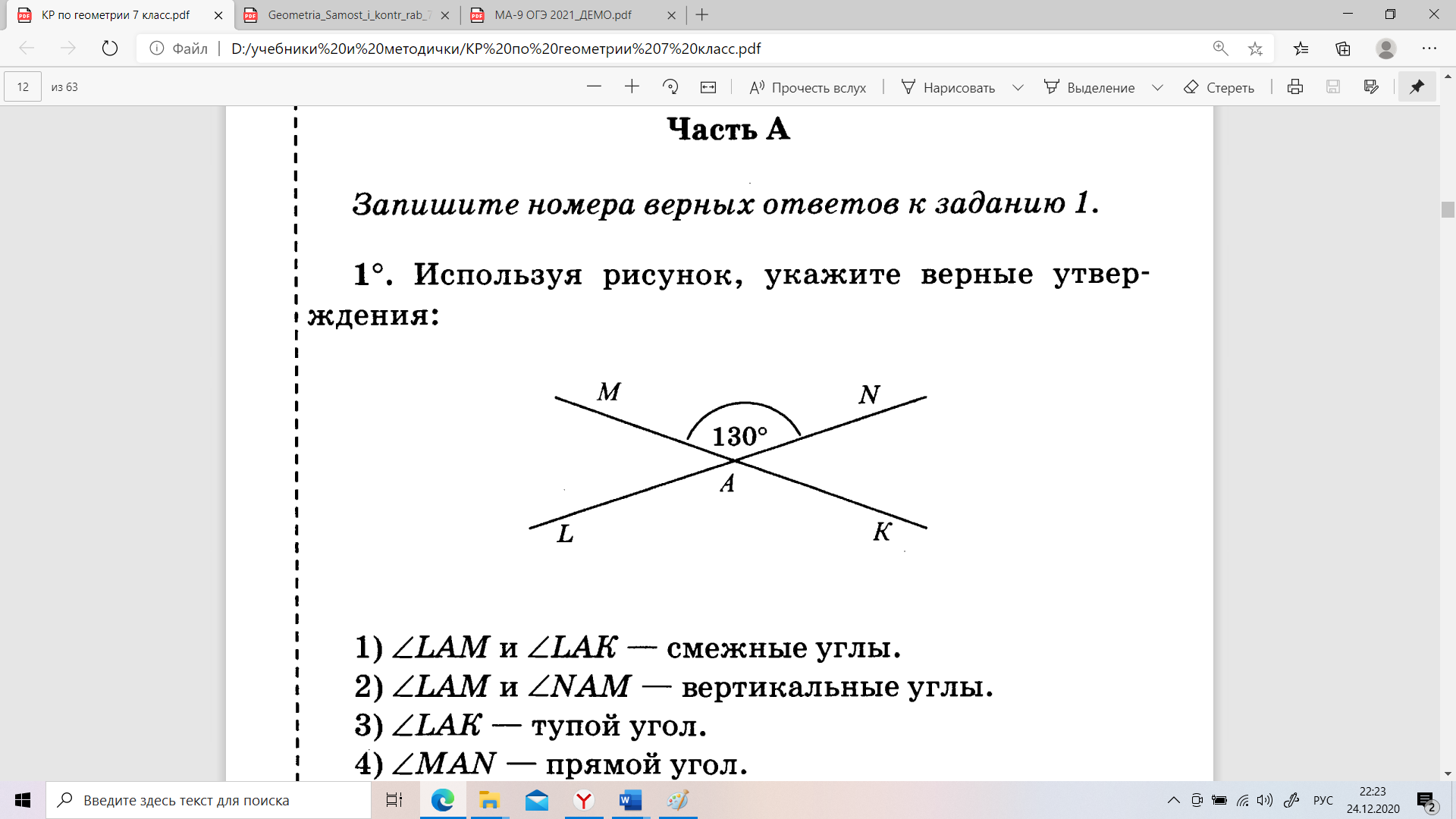 1) LAM и LAK – смежные углы2) LAM и NAM – вертикальные углы3) LAK -  тупой угол4) MAN – прямой уголОтвет дайте в градусах. между Москвой и Волгоградом в 460 км от Москвы. Найдите расстояние между Воронежем и Волгоградом, считая, что все три города расположены на одной линии. Запишите обоснованное решение задачи.  2 раза больше отрезка CD. 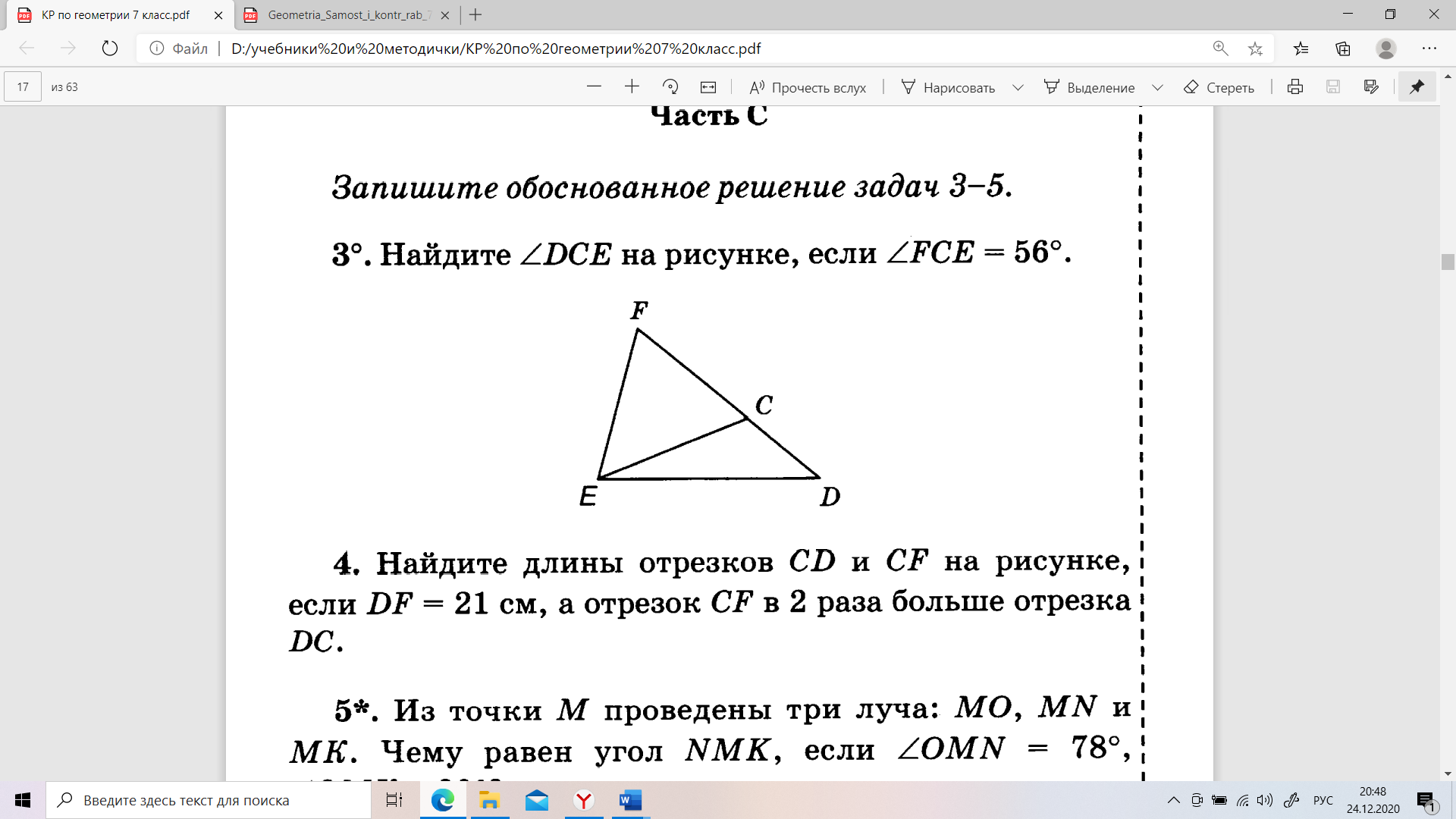 Запишите обоснованное решение задачи.  если OMN=78, ОМK=30? Запишите обоснованное решение задачи.  Контрольная работа по учебному предмету «Геометрия» 7 класс (I четверть)Вариант 2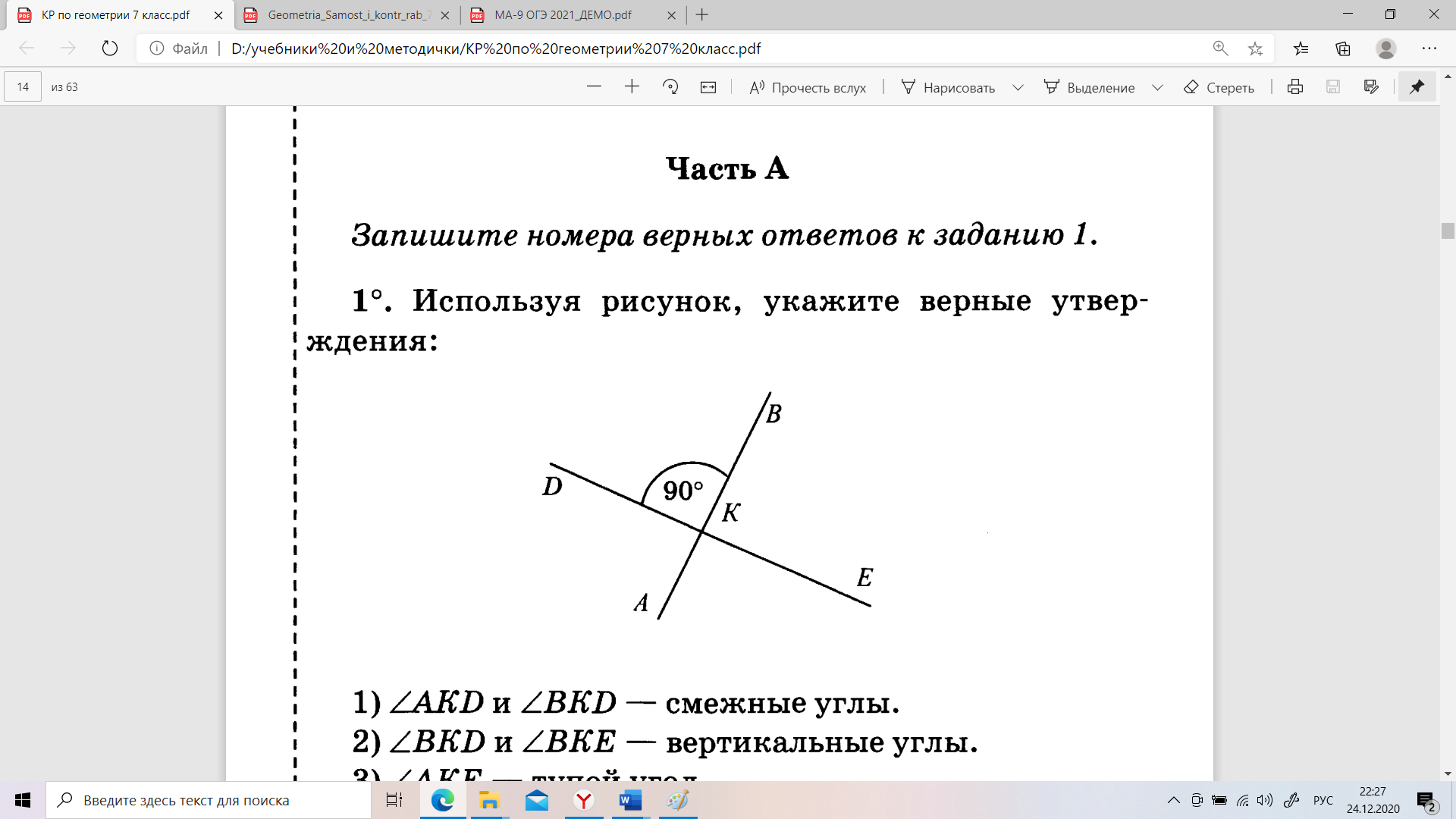 1) АКD и BKD – смежные углы2) BKD и BKЕ -  вертикальные углы3) АКЕ – тупой угол4) ВКЕ – прямой уголОтвет дайте в градусах. между Пензой и Волгоградом в 332 км от Волгограда. Найдите расстояние между Пензой и Саратовом, считая, что все три города расположены на одной линии. Запишите обоснованное решение задачи.  3 раза меньше отрезка ОА.  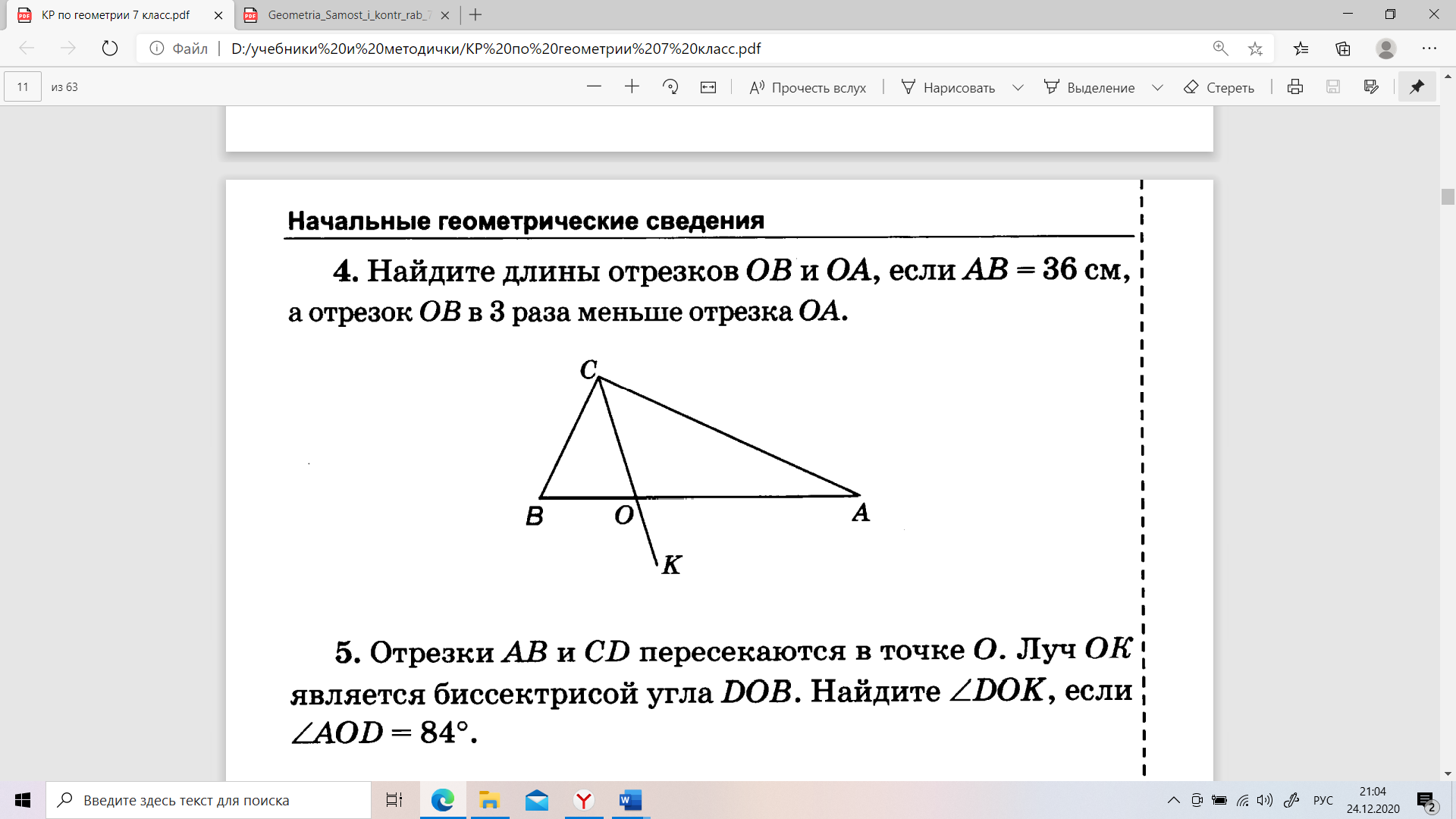 Запишите обоснованное решение задачи.  если МАN=76, МАK=36? Запишите обоснованное решение задачи.  Система оцениванияВариант 1За правильный ответ на каждое из заданий 1-2 ставится 1 балл.Критерии оценивания заданий с развернутым ответоммежду Москвой и Волгоградом в 460 км от Москвы. Найдите расстояние между Воронежем и Волгоградом, считая, что все три города расположены на одной линии. Запишите обоснованное решение задачи.  Решение: 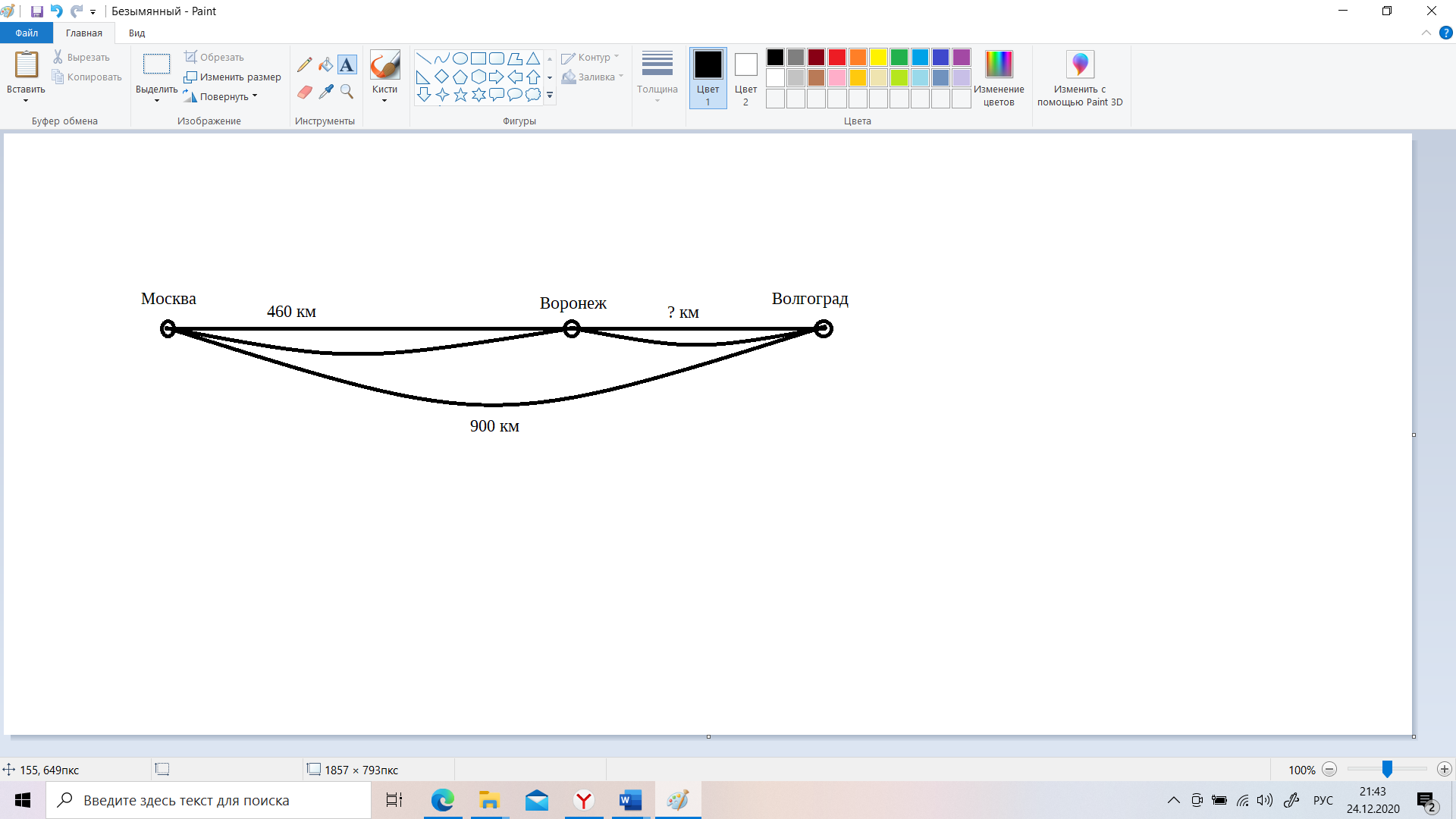 1) 900 –460 = 440 (км)Ответ: 440 км расстояние между Воронежем и Волгоградом.  2 раза больше отрезка CD. Запишите обоснованное решение задачиПусть отрезок CF равен х см, тогда – CD равен . DF=CF+CD21 см =х+2х21=3хх=21:3х=7 см CF=7 см, CD=Ответ: CD=7см и CF=14 смесли OMN=78, ОМK=30? 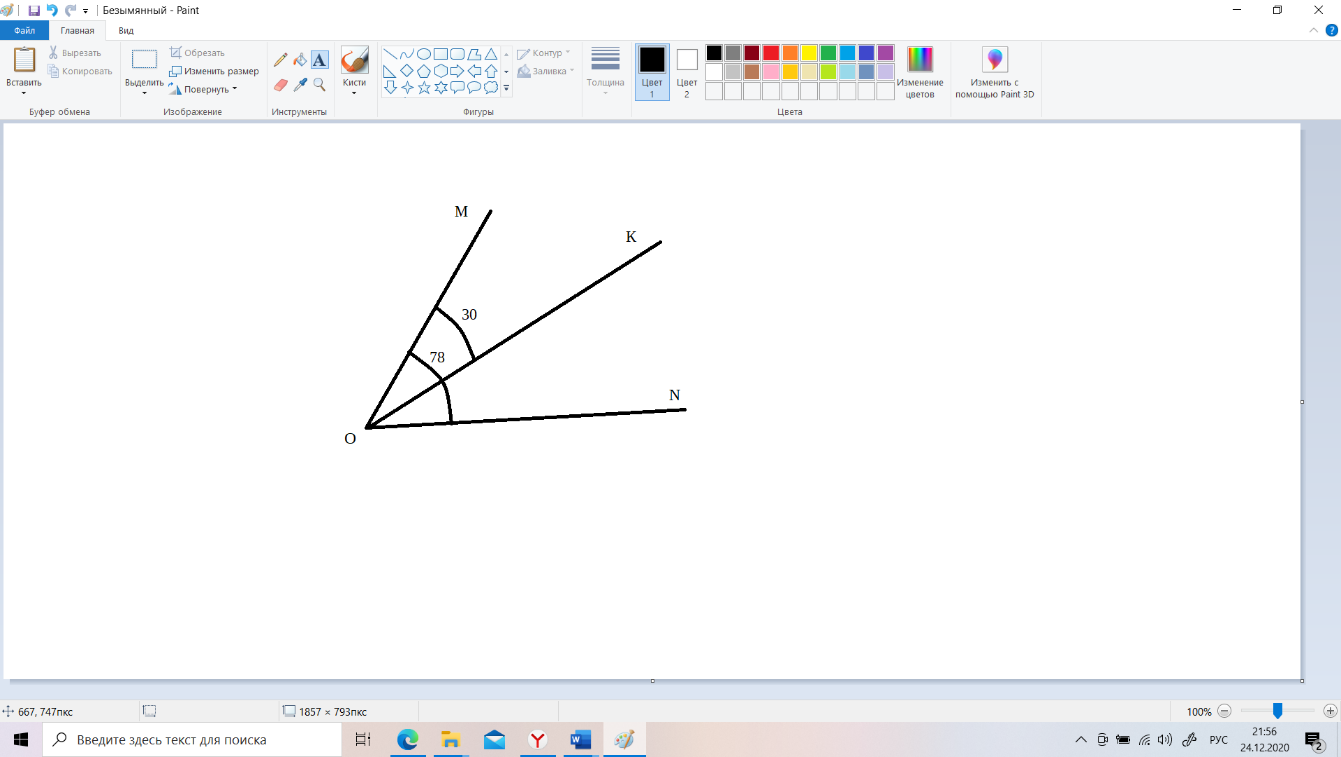 Запишите обоснованное решение задачи.  Решение: 78- 30=48Ответ: NMK=48Вариант 2За правильный ответ на каждое из заданий 1-2 ставится 1 балл.Критерии оценивания заданий с развернутым ответоммежду Пензой и Волгоградом в 332 км от Волгограда. Найдите расстояние между Пензой и Саратовом, считая, что все три города расположены на одной линии. Запишите обоснованное решение задачи.  Решение: 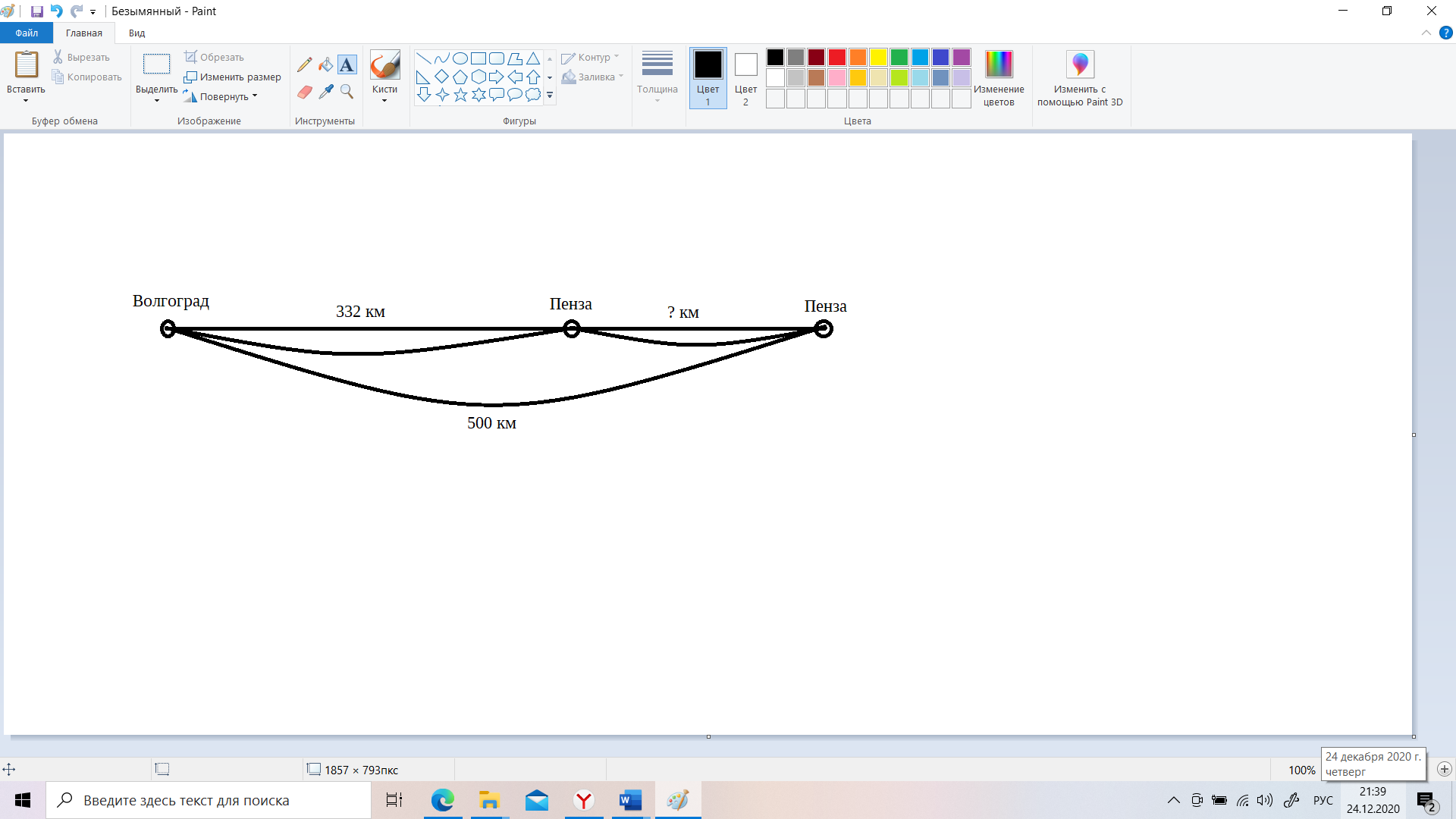 1) 500 – 332 = 168 (км)Ответ: 168 км расстояние между Пензой и Саратовом. 3 раза меньше отрезка ОА.  Запишите обоснованное решение задачи.  Решение: Пусть отрезок ОВ равен х см, тогда – ОА равен . АВ=ВО+ОА36 см =х+3х36=4хх=36:4х=9 см ОВ=9 см, ОА=Ответ: ОВ=9см и ОА=27 смесли МАN=76, МАK=36? 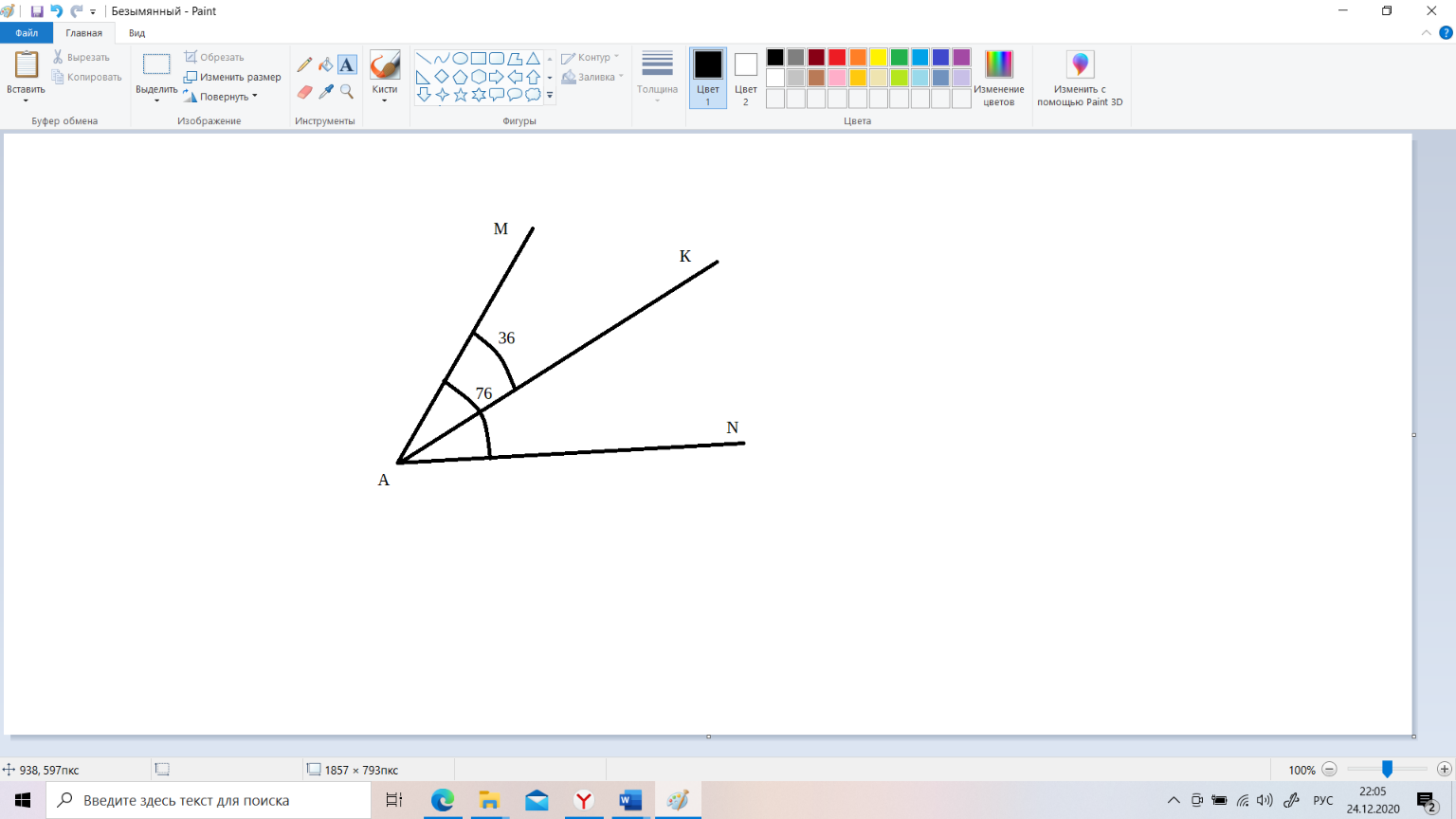 Запишите обоснованное решение задачи.  Решение: 76- 36=40Ответ: NАK=40(II четверть)Описание работы Контрольная работа состоит из 5 заданий: 1-2 – задания с кратким ответом, 3-5 – задания с развернутым ответом. На выполнение контрольной работы отводится 40 минут.  Элементы содержанияТреугольники. Свойства равных треугольников. Признаки равенства треугольников. Теоремы. Доказательство. Перпендикуляр к прямой. Высота, медиана, биссектриса треугольника. Равнобедренный треугольник, его свойства и признаки. Равносторонний треугольник. Окружность, круг, их элементы. Инструменты для измерений и построений: циркуль. Простейшие построения циркулем и линейкой: построение биссектрисы угла, перпендикуляра к прямой, угла, равного данному, построение биссектрисы угла, перпендикуляра к прямой, угла, равного данному, построение биссектрисы угла, перпендикуляра к прямой, угла, равного данному.Оценивание результатовКонтрольная работа по учебному предмету «Геометрия» 7 класс (II четверть)Вариант 1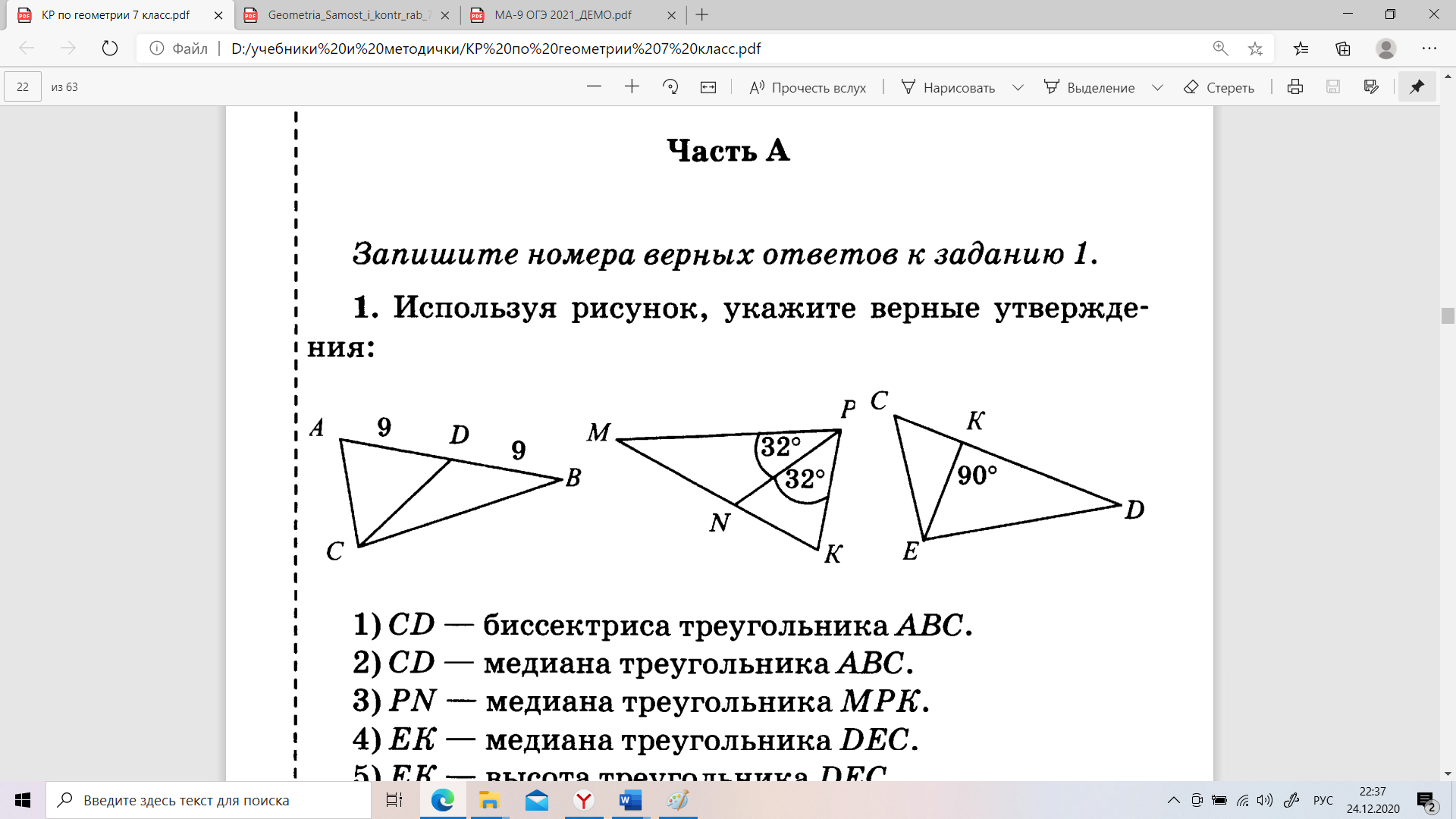 1) CD – биссектриса треугольника АВС2) CD – медиана треугольника АВС3) PN – медиана треугольника MPK4) ЕК – медиана треугольника DEC5) ЕК – высота треугольника DEC          Найдите углы BMD и BDM. Ответ дайте в градусах. SAC=SBC. Запишите обоснованное решение задачи.  Докажите, что эти хорды равны. Запишите обоснованное решение задачи.  DP=DR, RDP=100. Запишите обоснованное решение задачи.  Контрольная работа по учебному предмету «Геометрия» 7 класс (II четверть)Вариант 2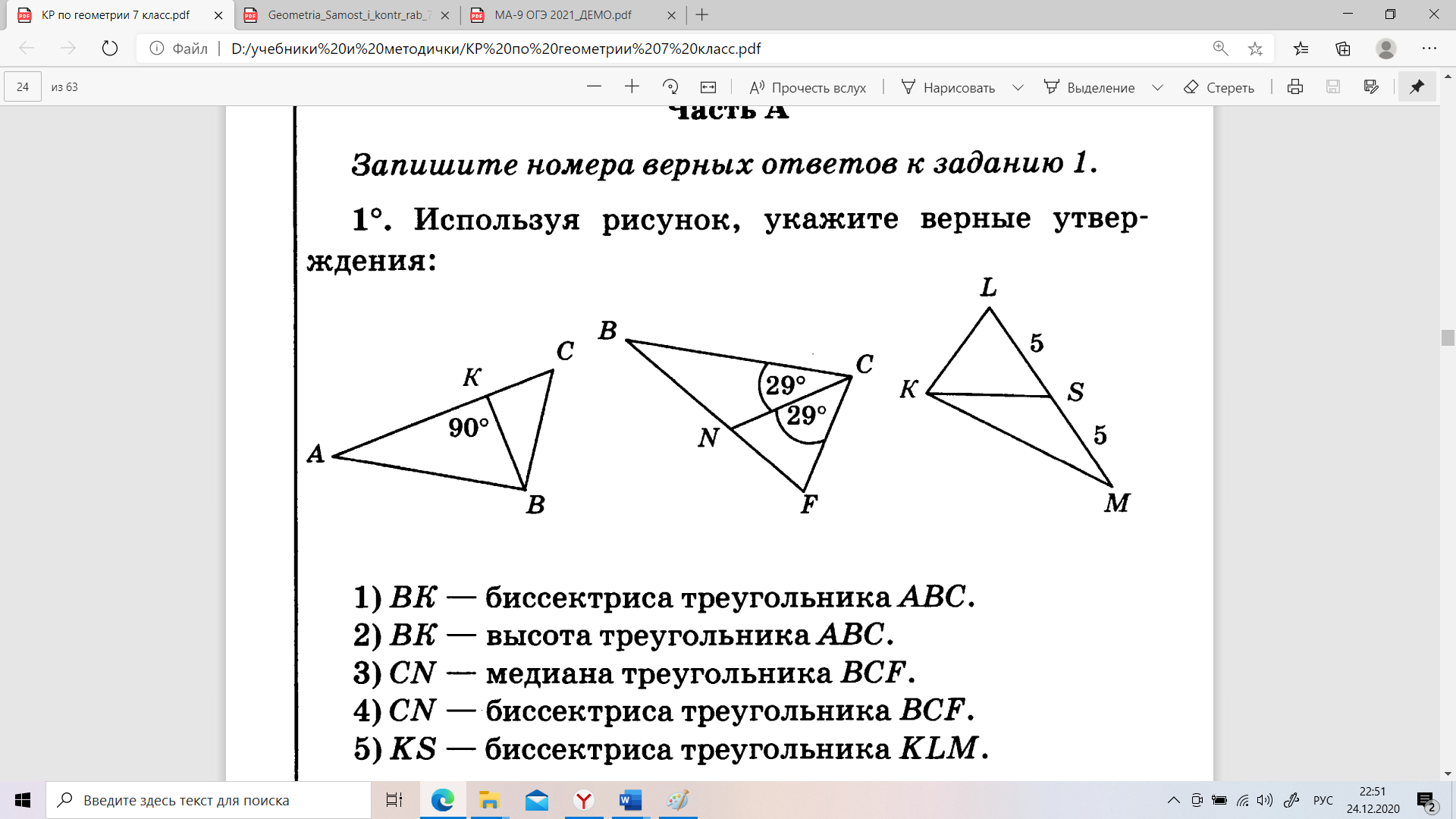 1) ВК – биссектриса треугольника АВС2) ВК – высота треугольника АВС3) СN – медиана треугольника BCF4) СN – биссектриса треугольника BCF5) KS – биссектриса треугольника KLMи КРН, если МРК=42. Ответ дайте в градусахKDC=KBC. Запишите обоснованное решение задачи.  Докажите, что эти хорды равны. Запишите обоснованное решение задачи.  КС=АК, АКР=160. Запишите обоснованное решение задачи.  Система оцениванияВариант 1За правильный ответ на каждое из заданий 1-2 ставится 1 балл.Критерии оценивания заданий с развернутым ответомSAC=SBC. Запишите обоснованное решение задачи.  Доказательство: Рассмотрим SAC и SBC: так как SC – биссектриса, значит ASC=CSB;SC – общая сторона; SA= SB (по условию).Следовательно, SAC=SBC по первому признаку равенства треугольников по двум равным сторонам и углу между ними. Что и требовалось доказать.Докажите, что эти хорды равны. Запишите обоснованное решение задачи.  Доказательство: 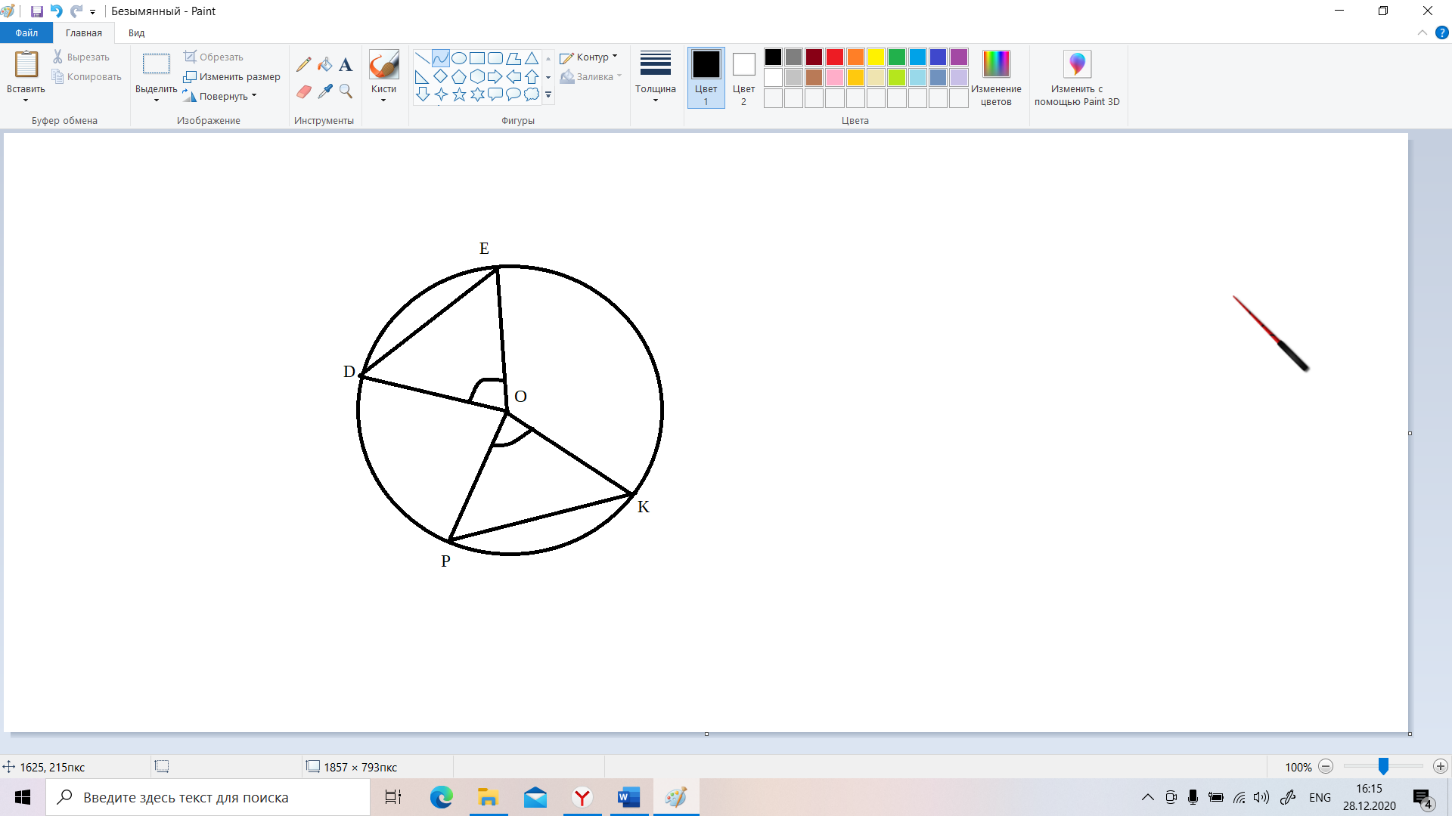 Рассмотрим DOE и POK: DOE=POK (по условию).DE=EO=OK=OP как радиусы одной окружности. Следовательно, DOE=POK по первому признаку равенства треугольников по двум равным сторонам и углу между ними. Следовательно, в равных треугольниках против равных углов лежат равные стороны, значит DE=PK. Что и требовалось доказать. DP=DR, RDP=100. Запишите обоснованное решение задачи.  Решение: 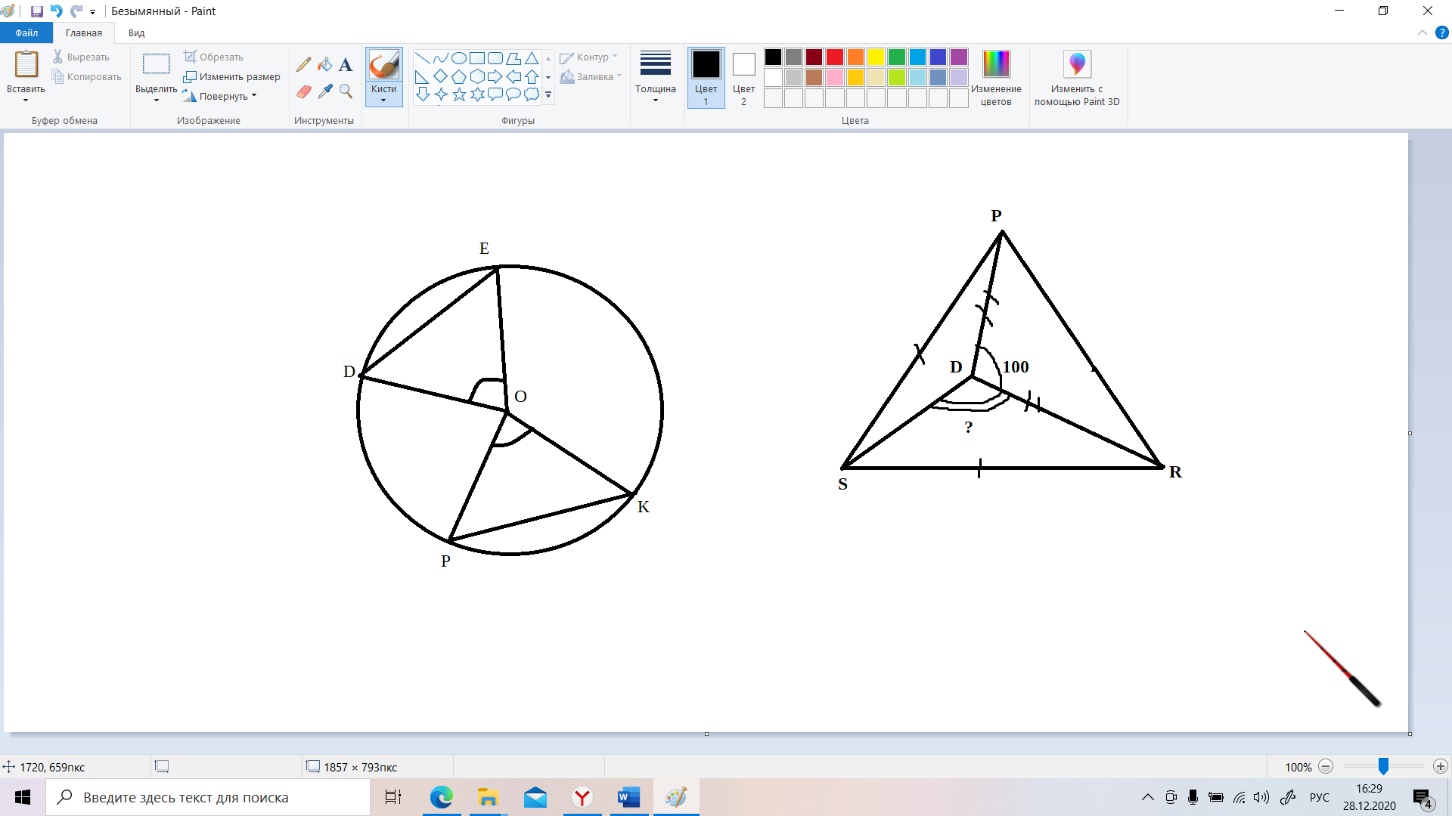 Рассмотрим SDP и SDR:  SP=SR (по условию), DP=DR (по условию), SD – общая сторона. Следовательно, SDP= SDR по третьему признаку равенства треугольников (по трем равным сторонам). В равных треугольниках против равных сторон лежат равные углы, следовательно: PDS=RDS. PDS+RDS+PDR=360, значит PDS+RDS=360-PDR=360-100=260PDS=RDS=260:2=130Ответ: RDS=130Вариант2За правильный ответ на каждое из заданий 1-2 ставится 1 балл.Критерии оценивания заданий с развернутым ответомKDC=KBC. Запишите обоснованное решение задачи.  Доказательство: Рассмотрим KDC и KCB: так как KC – биссектриса, значит DKC=CKB;KC – общая сторона; DK= KB (по условию).Следовательно, KDC=KCB по первому признаку равенства треугольников по двум равным сторонам и углу между ними. Что и требовалось доказать.Докажите, что эти хорды равны. Запишите обоснованное решение задачи.  Доказательство: 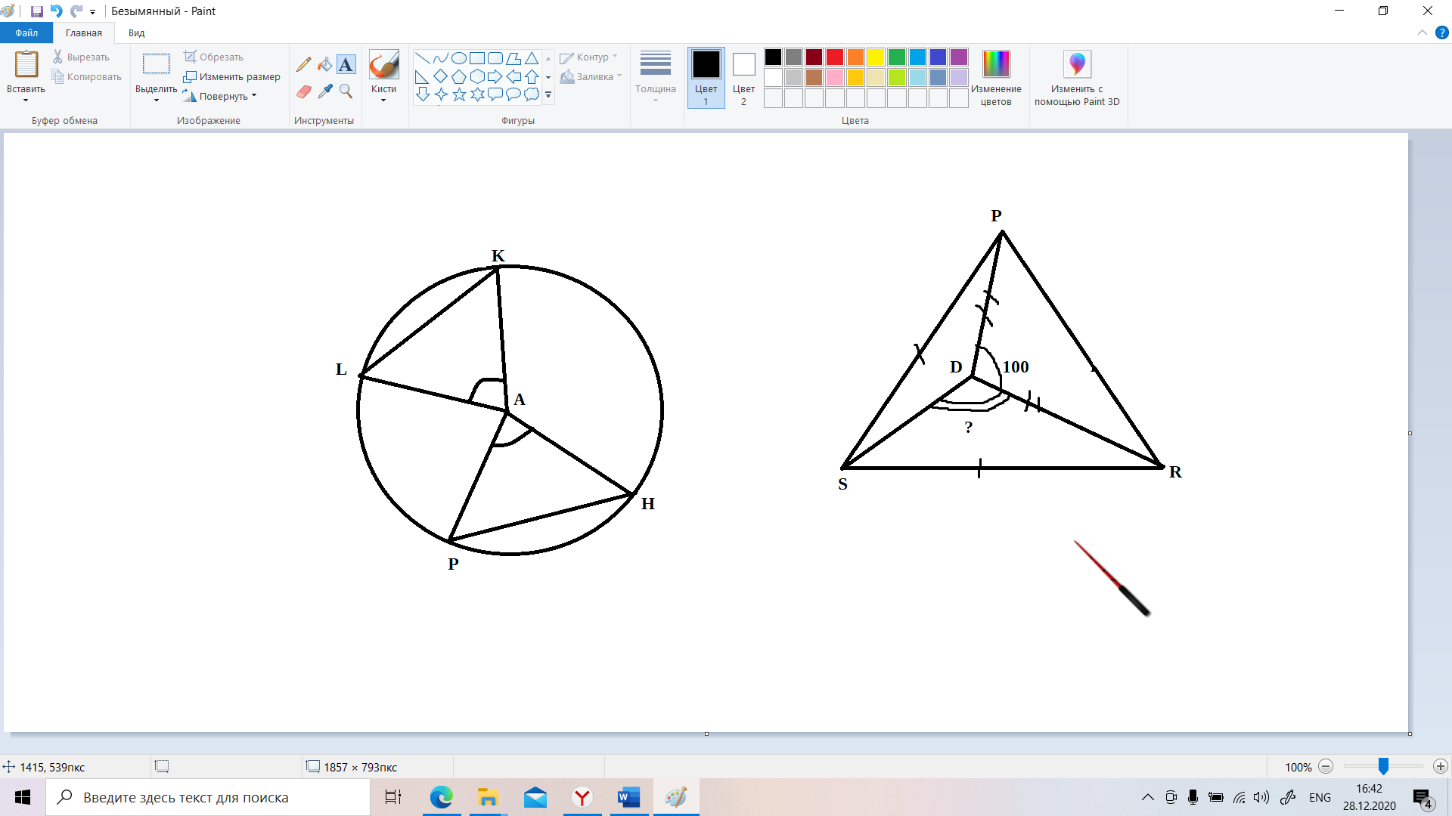 Решение: Рассмотрим LAK и PAH: LAK=PAH (по условию).LA=AK=PA=AH как радиусы одной окружности. Следовательно, LAK =PAH по первому признаку равенства треугольников по двум равным сторонам и углу между ними. Следовательно, в равных треугольниках против равных углов лежат равные стороны, значит LK=PH. Что и требовалось доказать. КС=KB, CKB=160. Запишите обоснованное решение задачи.  Решение: 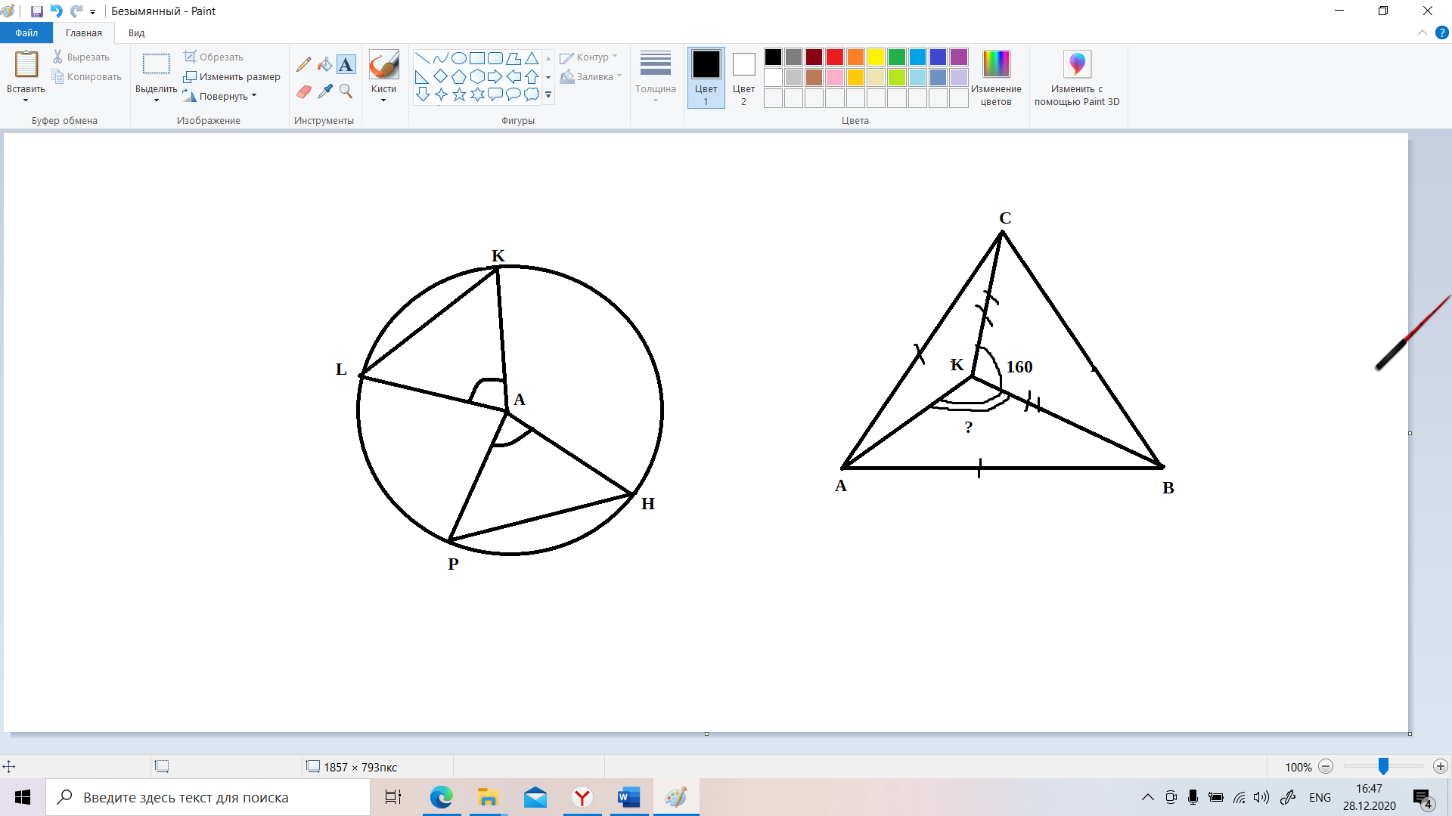 Рассмотрим ACK и AKB:  AC=AB (по условию), KC=KB (по условию), AK – общая сторона. Следовательно, ACK = AKB по третьему признаку равенства треугольников (по трем равным сторонам). В равных треугольниках против равных сторон лежат равные углы, следовательно: AKC=AKB. AKC+AKB+CKB=360, значит AKC+AKB =360-CKB=360-160=200AKC=AKB =200:2=100Ответ: AKB=100(III четверть)Описание работы Контрольная работа состоит из 5 заданий: 1-2 – задания с кратким ответом, 3-5 – задания с развернутым ответом. На выполнение контрольной работы отводится 40 минут.  Элементы содержанияПараллельность прямых. Виды углов. Признаки параллельных прямых. Утверждения. Аксиомы. Аксиома параллельности Евклида. Свойства параллельных прямых. Теорема, обратная данной. Доказательство от противного. Углы с соответственно параллельными или перпендикулярными сторонами. Оценивание результатовКонтрольная работа по учебному предмету «Геометрия» 7 класс (III четверть)Вариант 1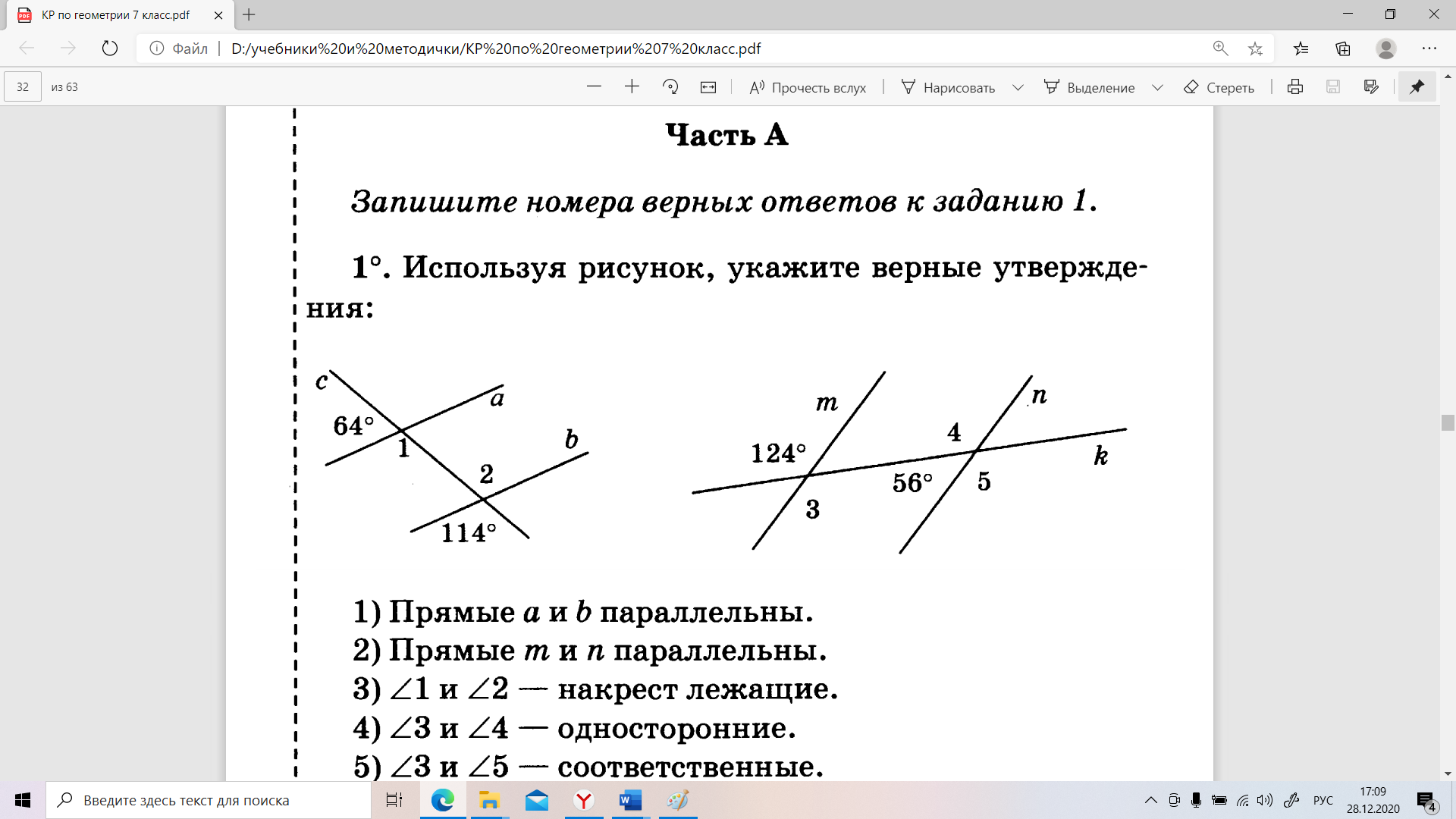 1) Прямые a и b  параллельны2) Прямые m и n параллельны3) 1 и 2 - накрест лежащие4) 3 и 4 - односторонние 5) 3 и 5 – соответственные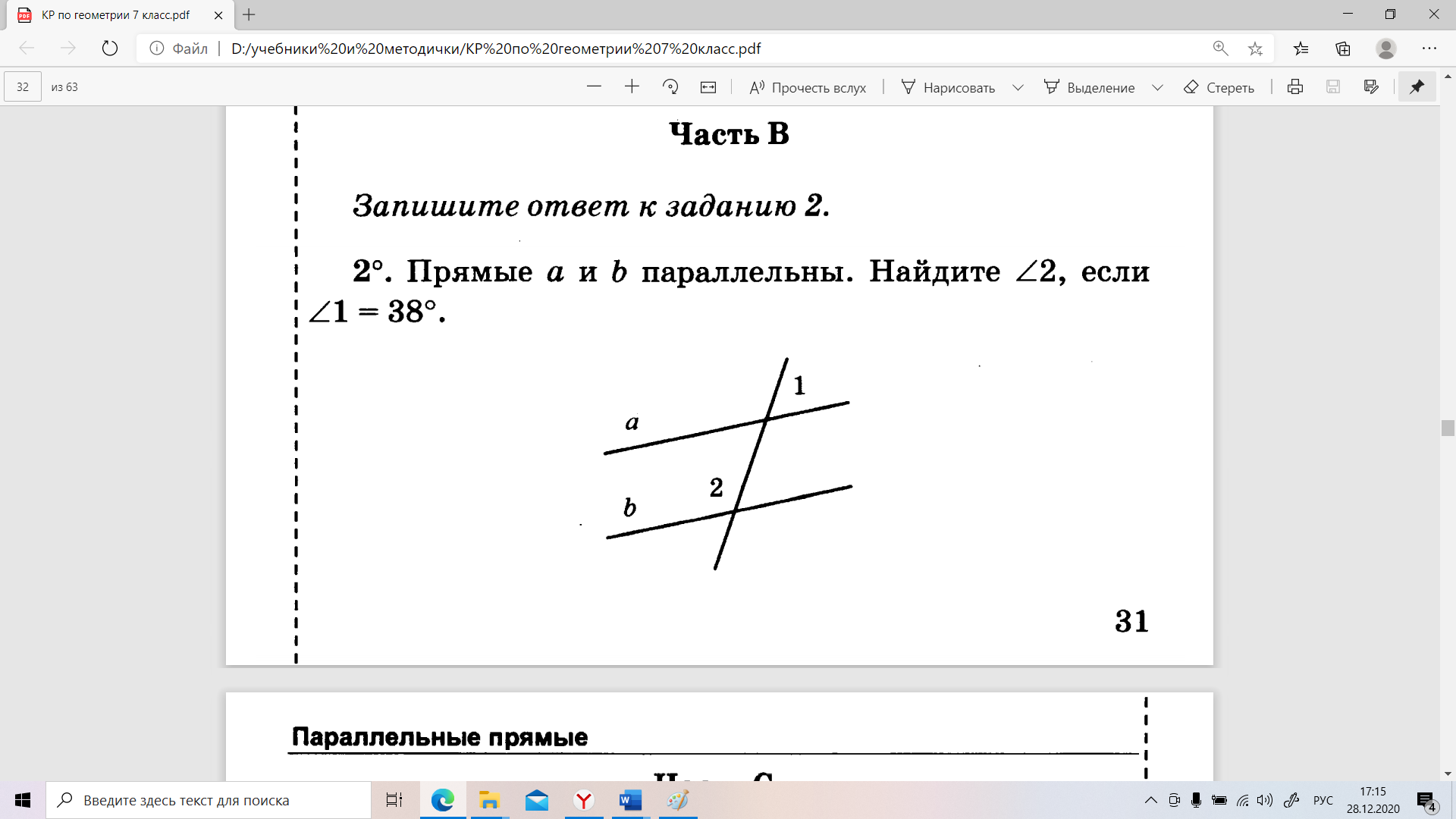 и АВ=СD, то ABD=CDB. стороне КР; АМК, ВМР. Найдите МАВ и АВМ, если К=72, М=54. а ВСD-равнобедренный с основанием ВС. 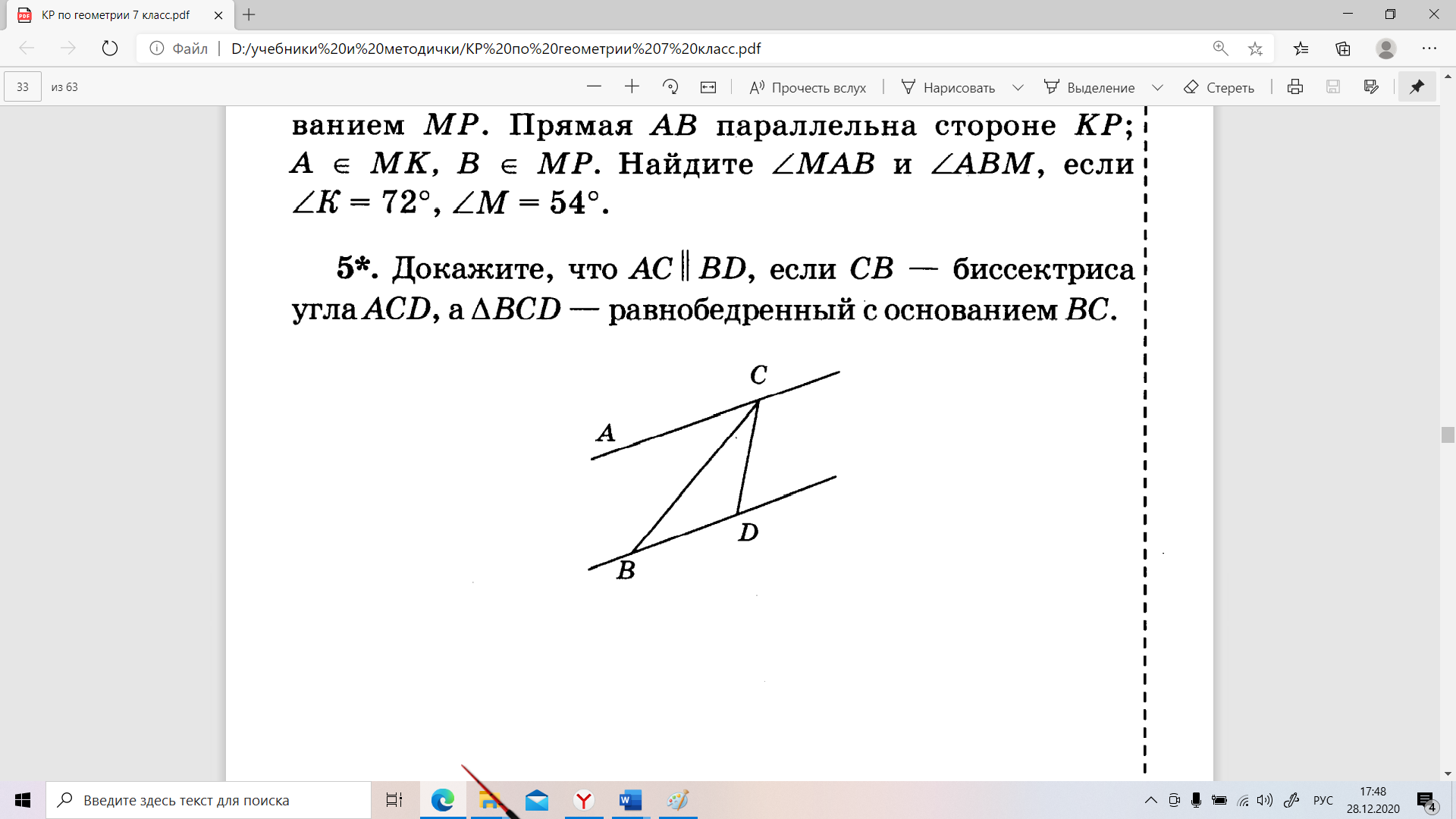 Контрольная работа по учебному предмету «Геометрия» 7 класс (III четверть)Вариант 2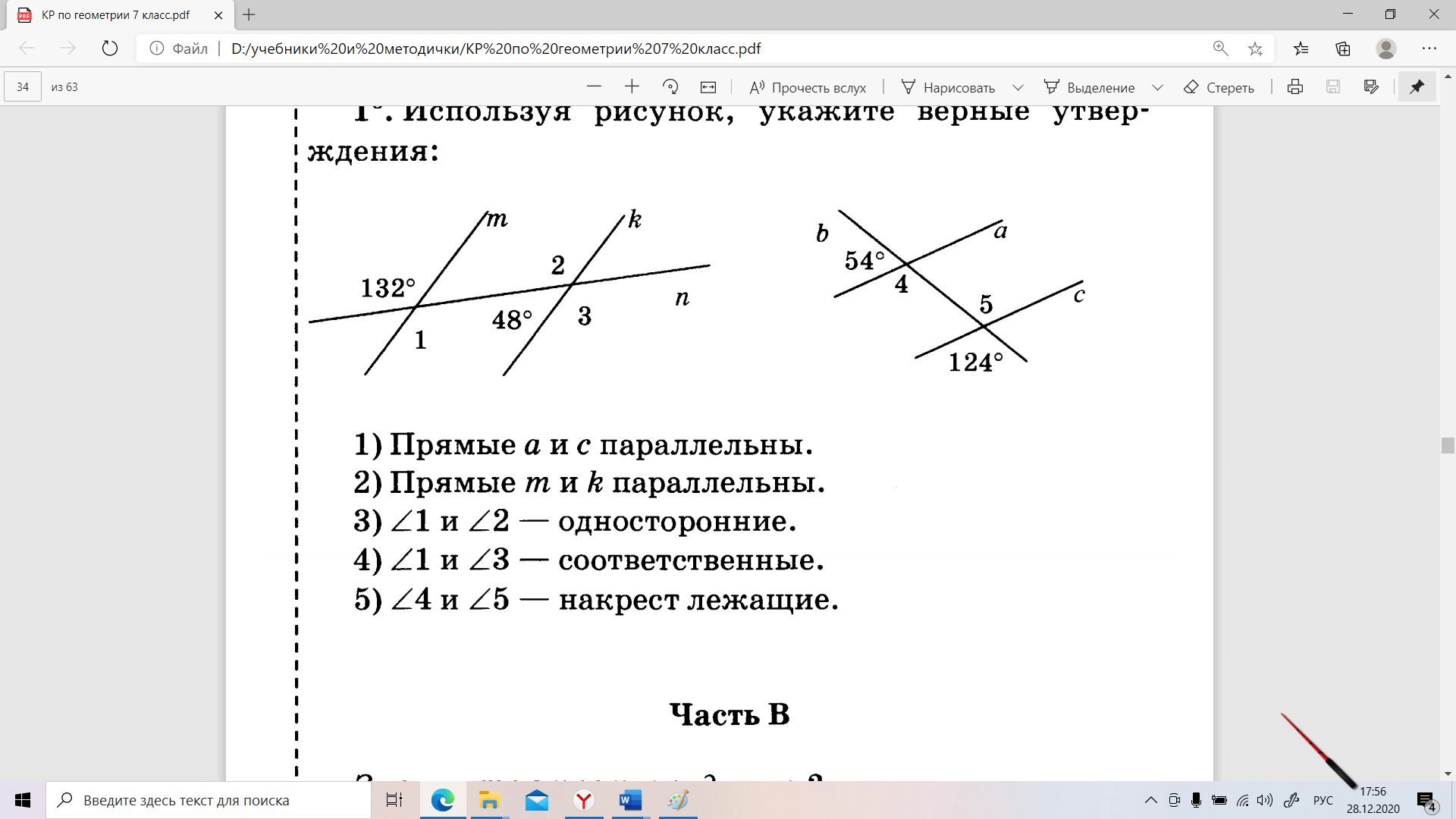 1) Прямые a и с параллельны2) Прямые m и k параллельны3) 1 и 2 – односторонние4) 1 и 3 – соответственные5) 4 и 5 – накрест лежащие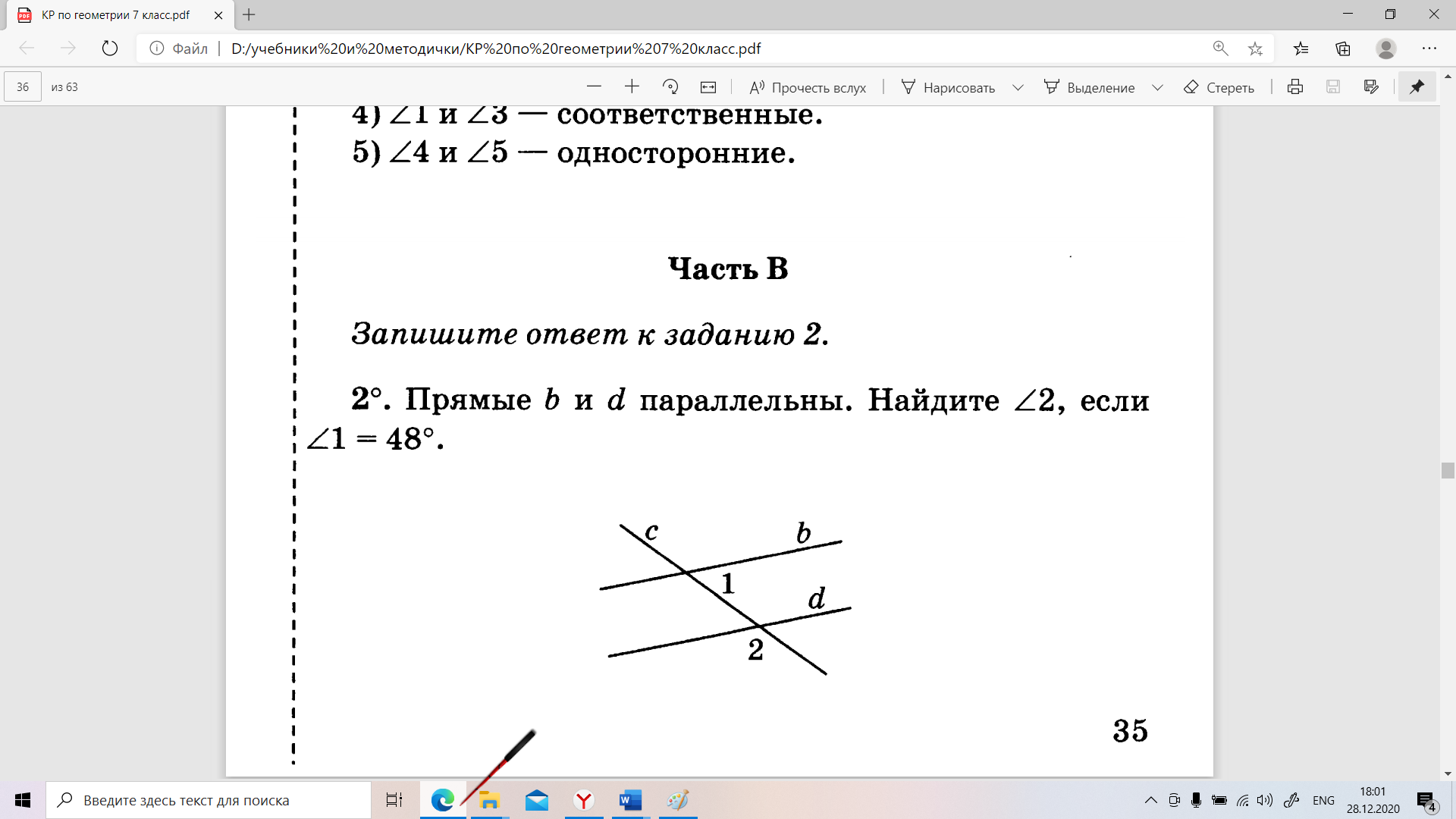 Докажите, что DBA=BDE. стороне АВ; МАС, КВС. Найдите СКМ и СМК, если А=48, С=66. Докажите, что АО||ВК. 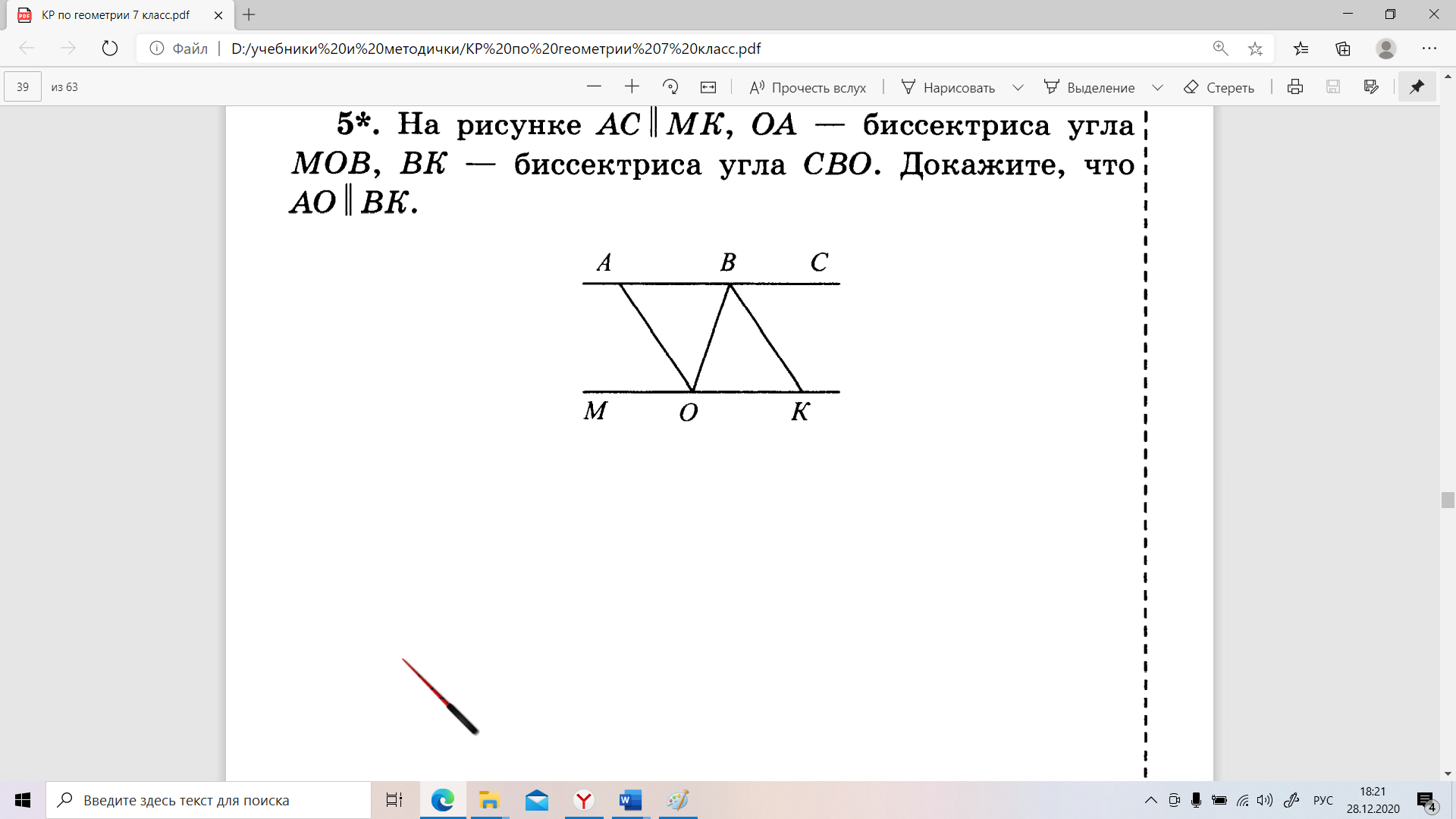 Система оцениванияВариант 1За правильный ответ на каждое из заданий 1-2 ставится 1 балл.Критерии оценивания заданий с развернутым ответоми АВ=СD, то ABD=CDB. Доказательство: Рассмотрим ABD и CDB: BD общая сторона, АВ=CD (по условию). 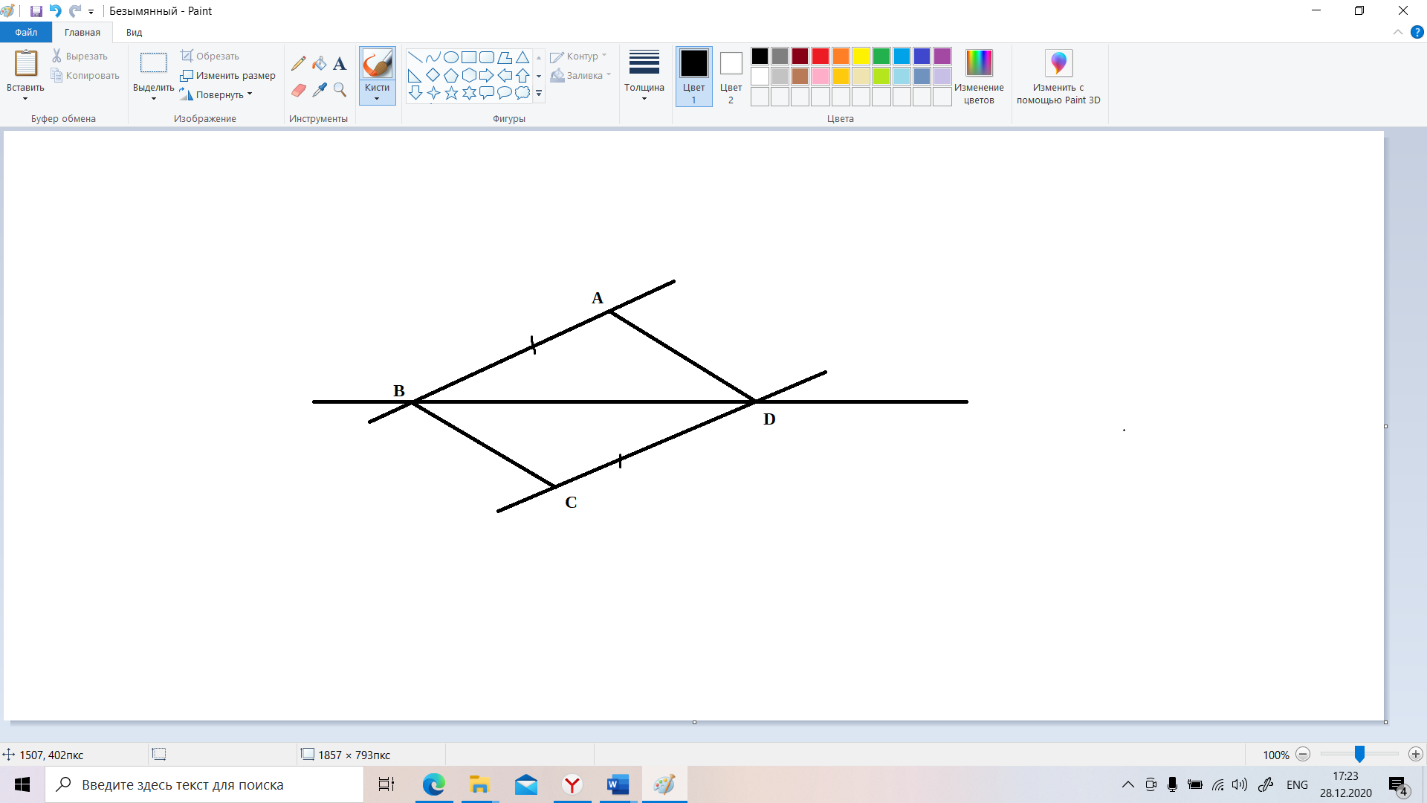 ABD=BDC как накрест лежащие углы при АВ||СD и секущей BD. Следовательно, ABD= CDB по первому признаку равенства треугольников (по двум сторонам и углу между ними). Что и требовалось доказать. стороне КР; АМК, ВМР. Найдите МАВ и АВМ, если К=72, М=54. 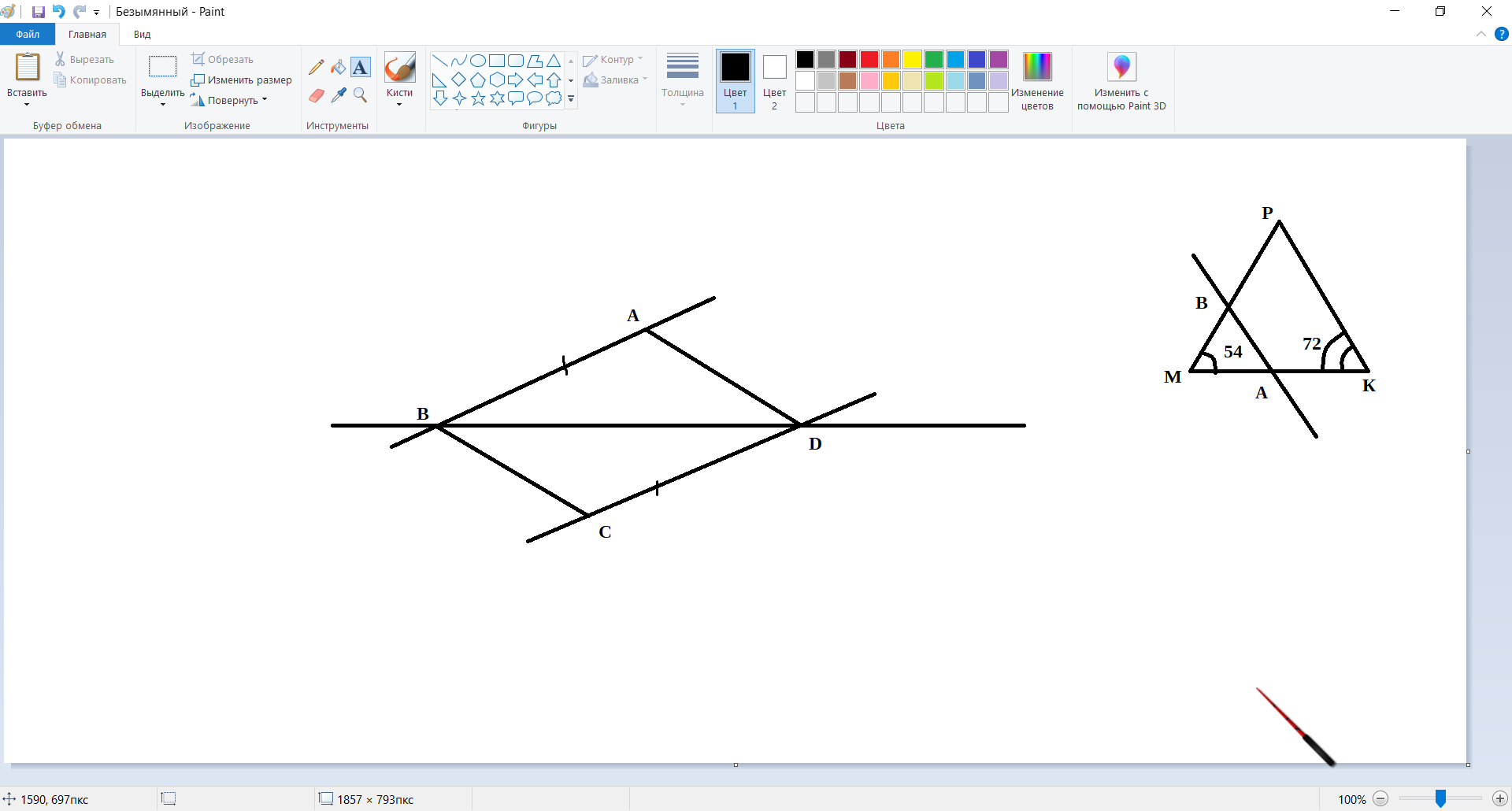 Решение: Так как МРК – равнобедренный, значит М=Р=54МАВ=К=72 как соответственные углы при АВ||КР и секущей МК. АВМ=Р=54 как соответственные углы при АВ||КР и секущей МР. Ответ: МАВ=72, АВМ=54а ВСD-равнобедренный с основанием ВС. Доказательство: Так как ВСD-равнобедренный с основанием ВС, значит DBC=DCB. СВ – биссектриса угла АСD, следовательно, ACB=BCD. ACB=DBC – накрест лежащие углы при прямых АС и BD и секущей ВС, следовательно, АС||BD по признаку параллельных прямых. Что и требовалось доказать. Вариант 2За правильный ответ на каждое из заданий 1-2 ставится 1 балл.Критерии оценивания заданий с развернутым ответомДокажите, что DBA=BDE. 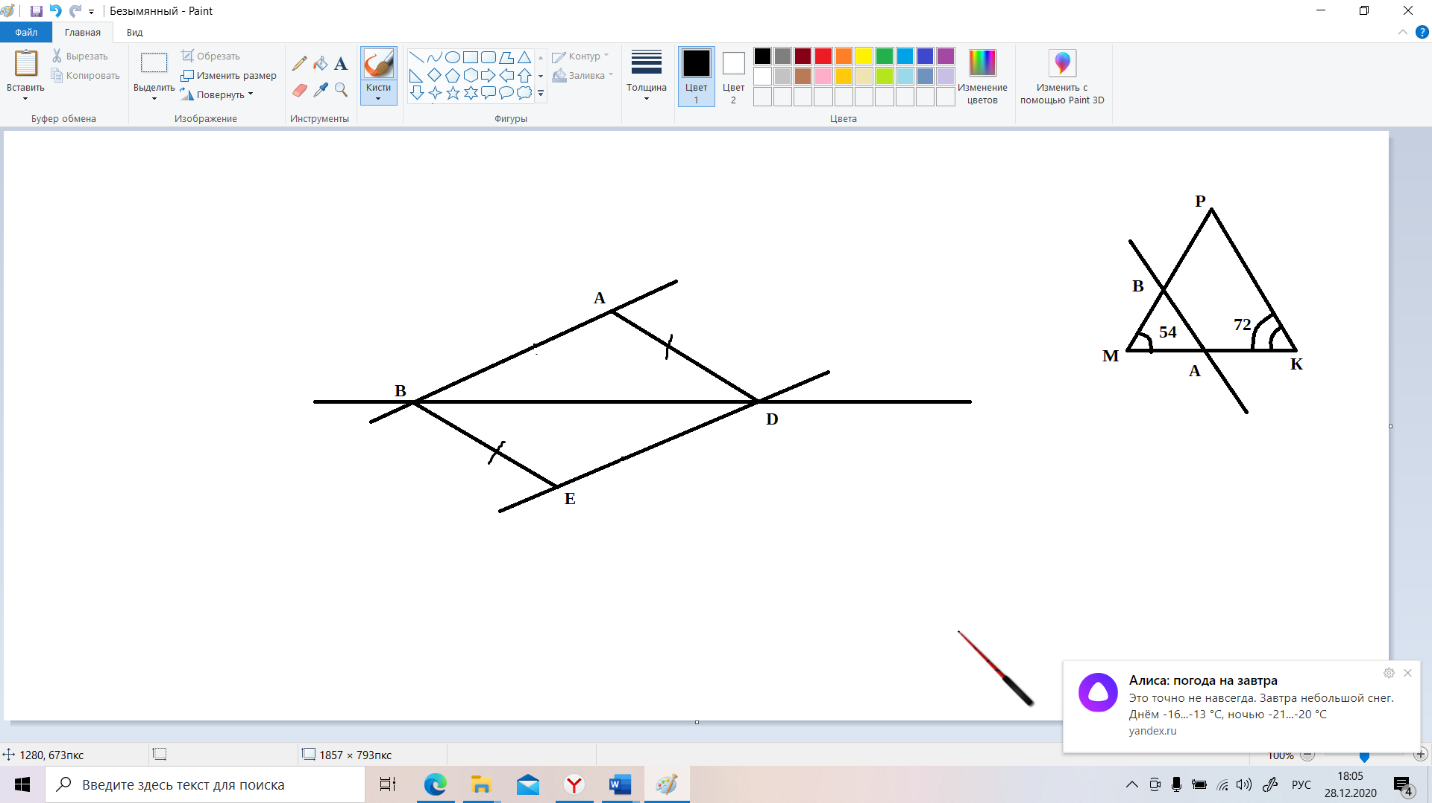 Доказательство:Рассмотрим ABD и ЕDB: BD общая сторона, AD=BE (по условию). ADB=DBE как накрест лежащие углы при AD||BE и секущей BD. Следовательно, DBA=BDE по первому признаку равенства треугольников (по двум сторонам и углу между ними). Что и требовалось доказать. стороне АВ; МАС, КВС. Найдите СКМ и СМК, если А=48, С=66. Решение: 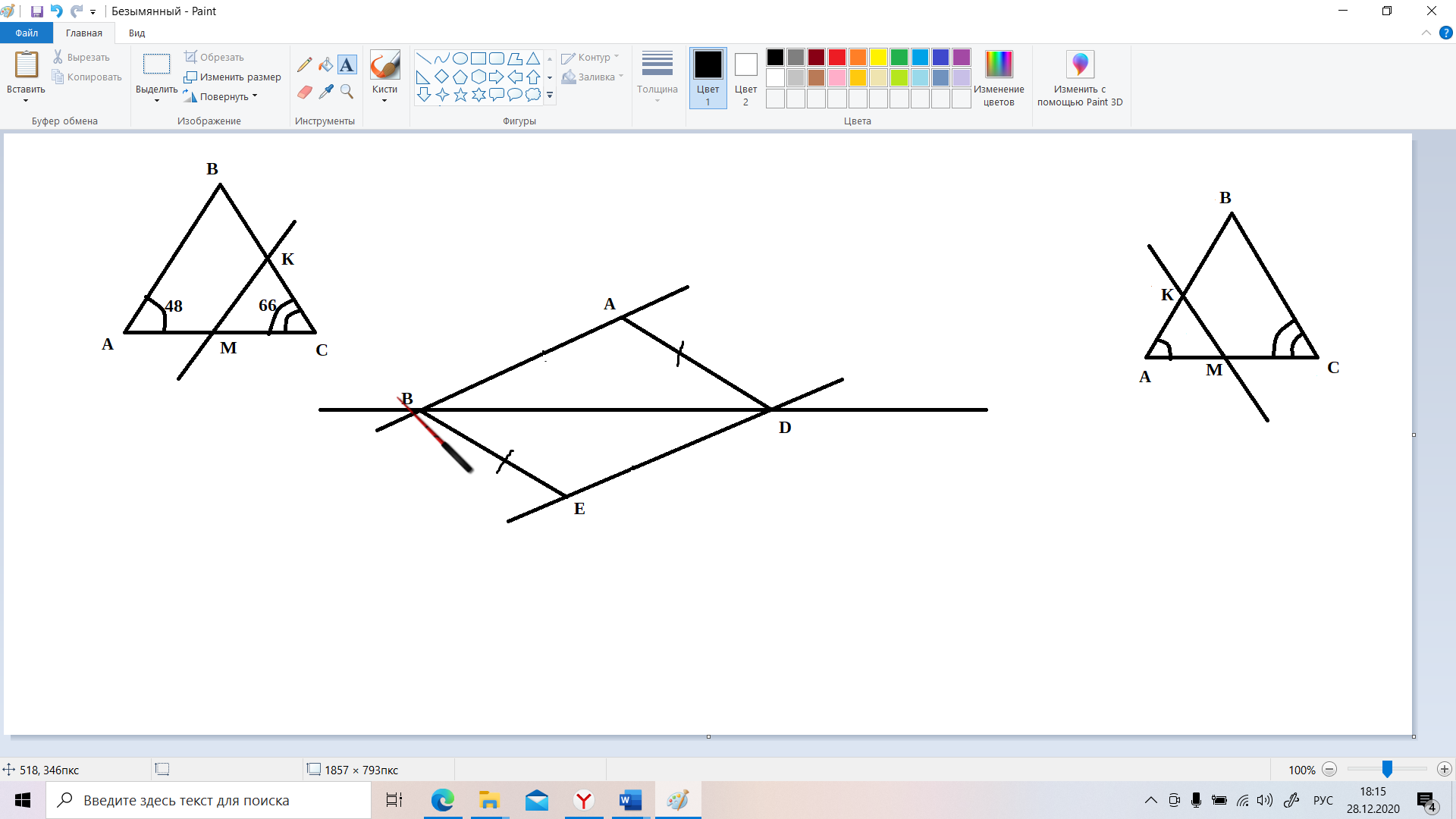 Так как АВС – равнобедренный, значит В=С=66СКМ=В=66 как соответственные углы при АВ||КМ и секущей ВС. СМК=А=48 как соответственные углы при АВ||КМ и секущей АС. Ответ: СКМ =66, СМК =48Докажите, что АО||ВК. Доказательство:Так как АC||МК, значит СВО=ВОМ как накрест лежащие углы. ОА  - биссектриса МОВ по условию, значит МОА=АОВВК – биссектриса СВО по условию, значит ОВК=КВССледовательно, МОА=АОВ=ОВК=КВС. АОВ=ОВК – накрест лежащие углы, следовательно АО||ВК по признаку параллельных прямых. Что и требовалось доказать. (IV четверть)Описание работы Контрольная работа состоит из 5 заданий: 1-2 – задания с кратким ответом, 3-5 – задания с развернутым ответом. На выполнение контрольной работы отводится 40 минут.  Элементы содержанияСумма углов треугольника. Внешние углы треугольника. Прямоугольный, остроугольный, тупоугольный треугольники. Неравенство треугольника. Прямоугольные треугольники. Признаки равенства прямоугольных треугольников. Расстояние от точки до прямой. Расстояние между фигурами. Наклонная, проекция. Свойства и признаки перпендикулярности. Построение треугольника по трём сторонам, двум сторонам и углу между ними, стороне и двум прилежащим к ней углам.Оценивание результатовКонтрольная работа по учебному предмету «Геометрия» 7 класс (IV четверть)Вариант 1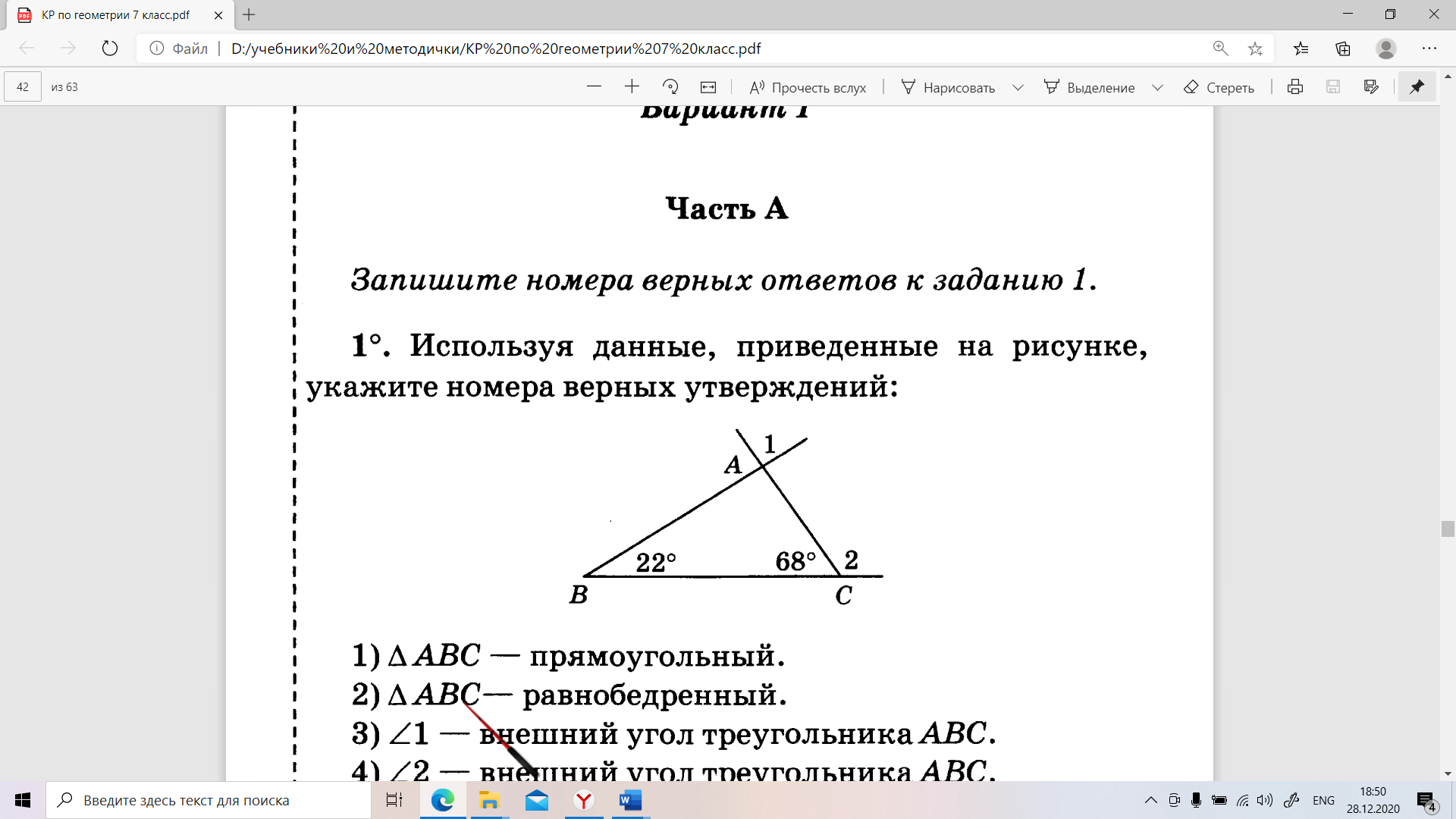 1) АВС – прямоугольный2) АВС – равнобедренный3) 1 – внешний угол АВС4) 2 - внешний угол АВС           равносторонний треугольник?  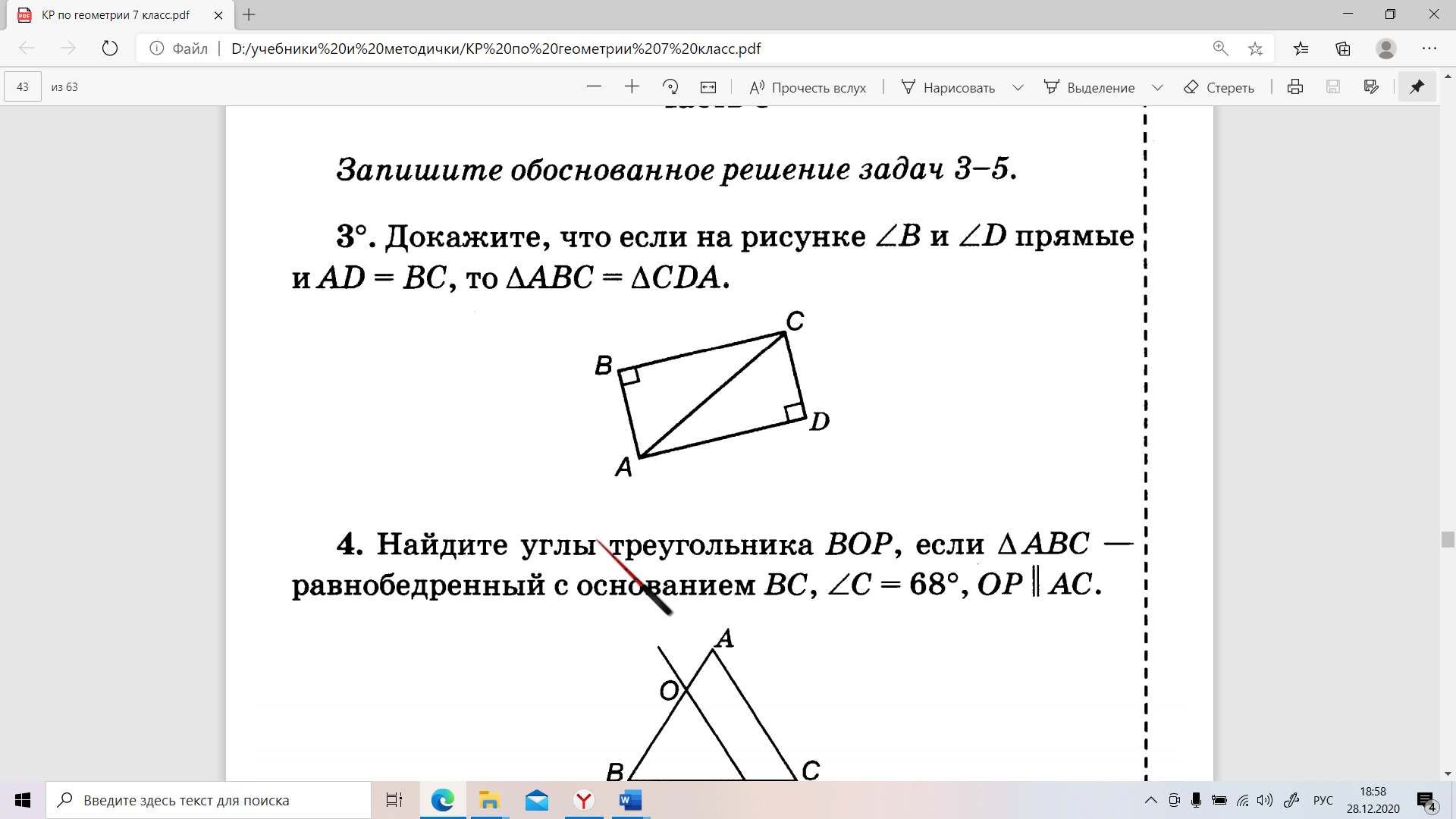 С=68, ОР||АС. 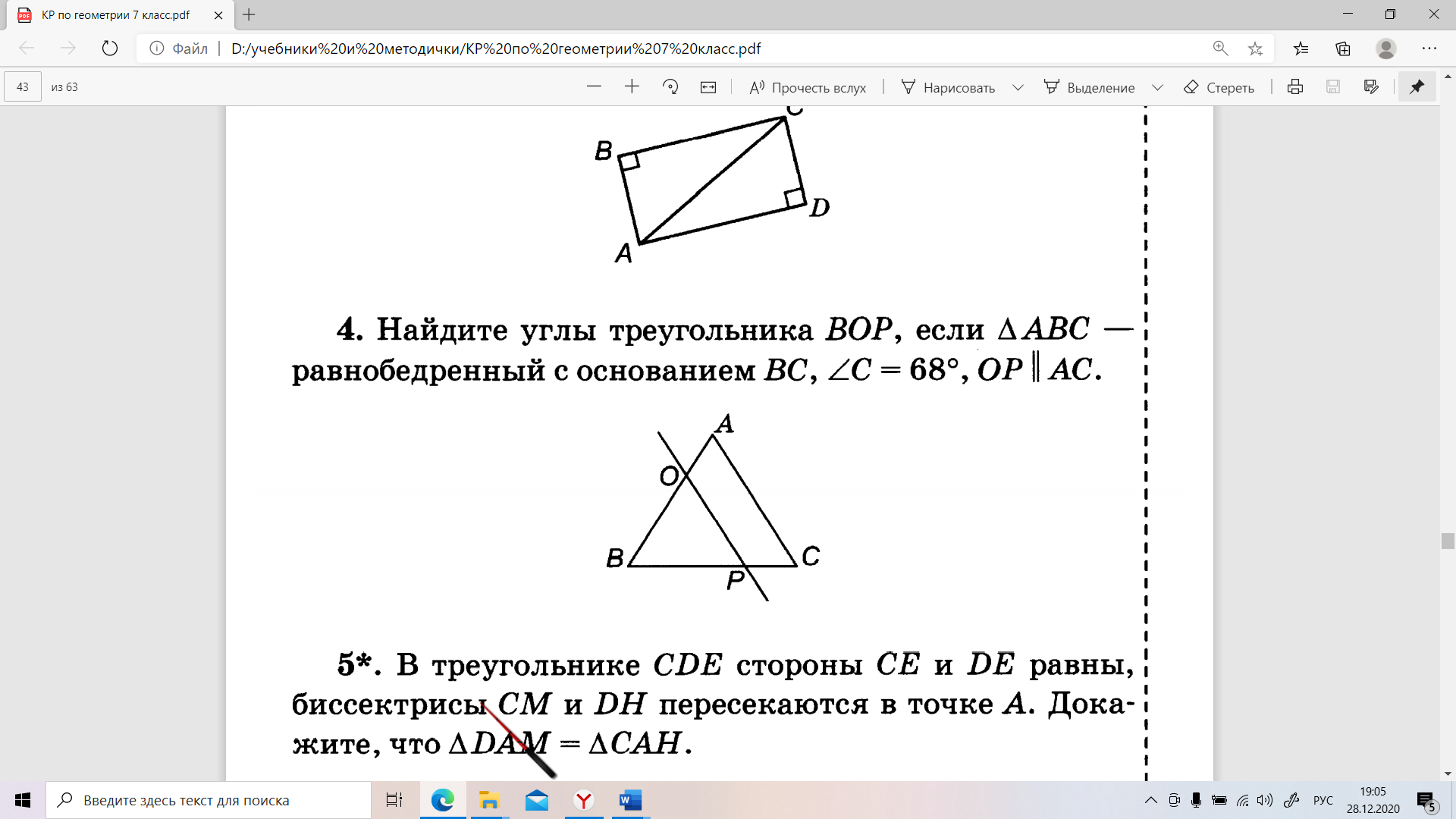 пересекаются в точке А. Докажите, что DAM=САНКонтрольная работа по учебному предмету «Геометрия» 7 класс (IV четверть)Вариант 2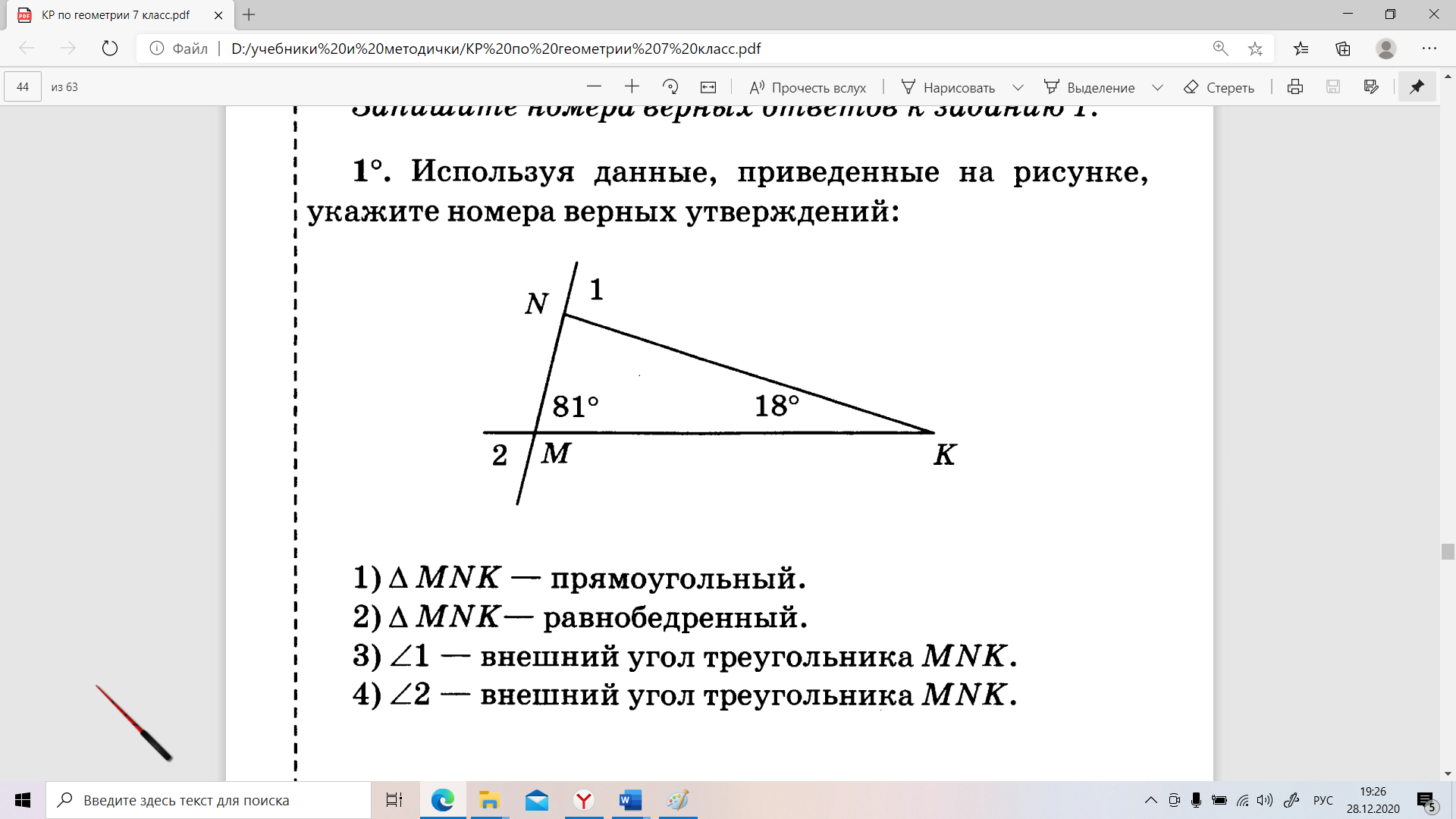 1) MNK – прямоугольный2) MNK -  равнобедренный3) 1 – внешний угол треугольника MNK4) 2 – внешний угол треугольника MNK           проведенная к гипотенузе. Найдите углы треугольника АВН.           то ACD=BDC. 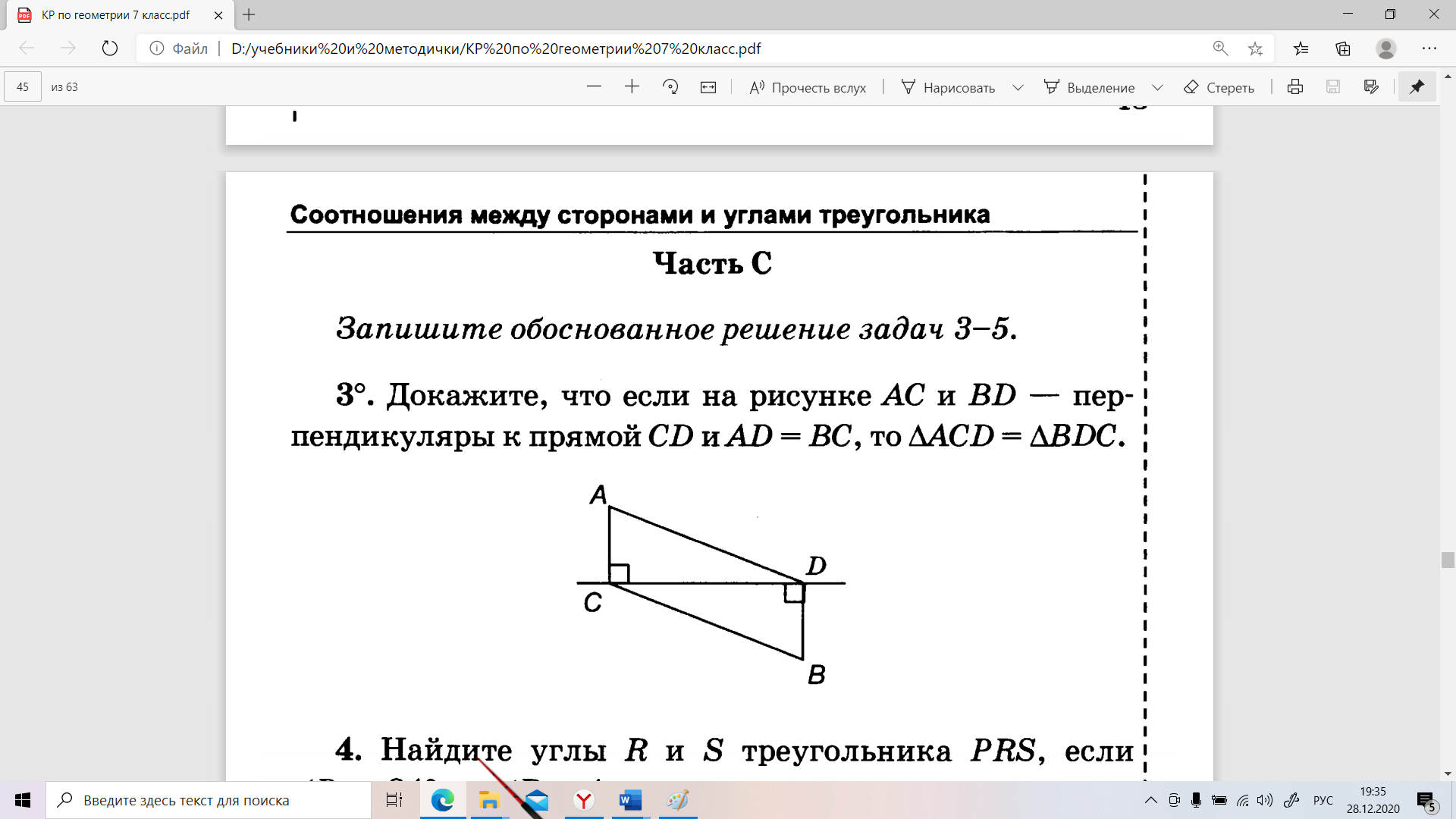 С=72, ОР||АС. пересекает стороны ВС и CD в точках М и К. Докажите, что СК=СМСистема оцениванияВариант 1За правильный ответ на каждое из заданий 1-2 ставится 1 балл.Критерии оценивания заданий с развернутым ответомДоказательство:Рассмотрим АВС и CDA: В и D прямые, значит АВС и CDA – прямоугольные треугольники. AD=ВС равные катеты (по условию), АС – гипотенуза, общая сторона. Следовательно, АВС=CDA по катету и гипотенузе. Что и требовалось доказать. С=68, ОР||АС. Решение: Так как АВС – равнобедренный с основанием ВС, значит В=С=68По теореме о сумме углов треугольника А+В+С=180, следовательно, А=180-(68+68)=44Так как ОР||АС, значит А=О=44 как соответственные углы и С=Р=68 как соответственные углы. Ответ: В=68, С=68, О=44пересекаются в точке А. Докажите, что DAM=САНДоказательство: Рассмотрим CDE: так как СЕ и DE равны, треугольник CDE – равнобедренный, значит С=D. 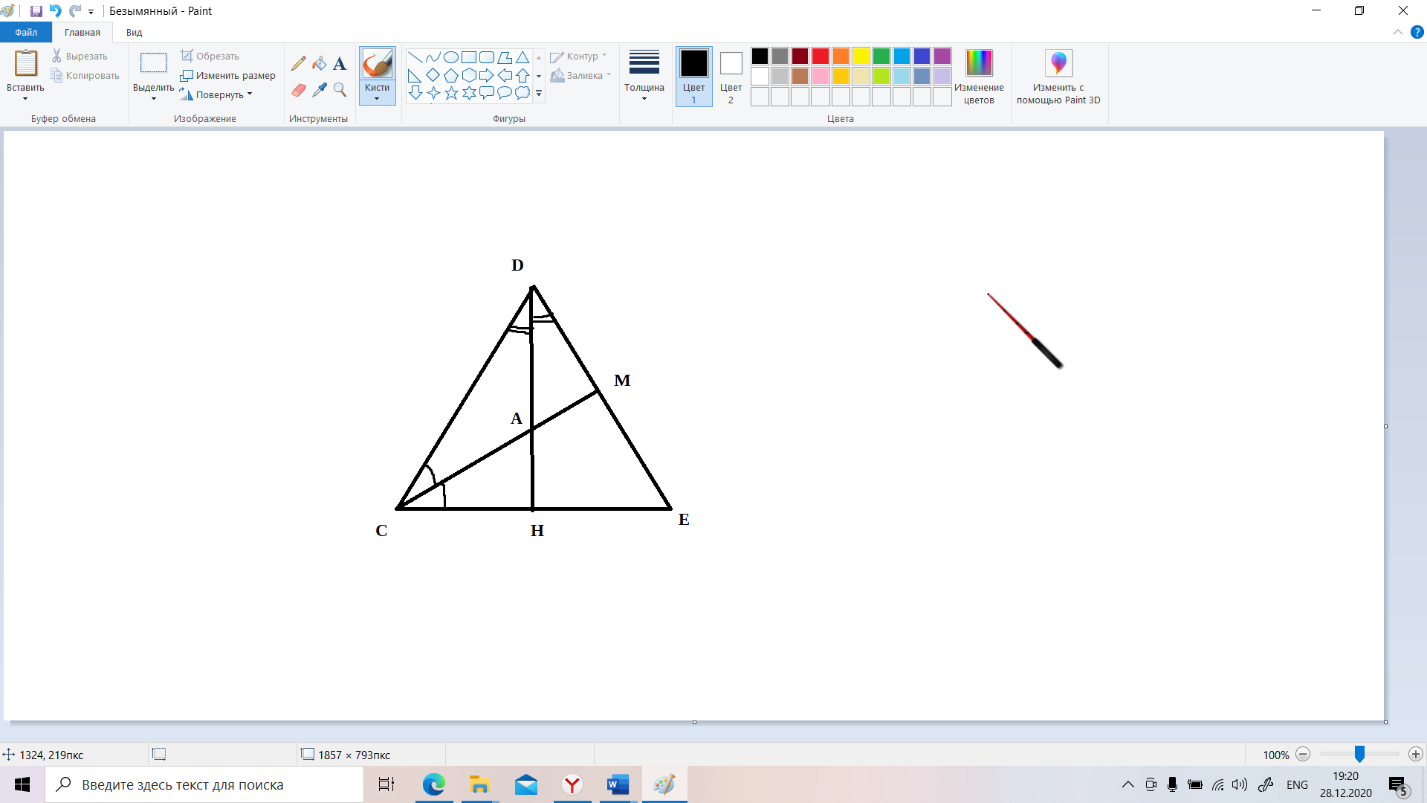 Так как СМ и DH – биссектрисы и С=D, значит DCA=CDA=ACH=MDA. Так как DCA=CDA, значит CDA – равнобедренный, следовательно CA=AD. CAH=DAM – как вертикальные углы. Следовательно, DAM=САН по второму признаку равенства треугольников (по стороне и прилежащим к ней углам). Что и требовалось доказать. Вариант 2За правильный ответ на каждое из заданий 1-2 ставится 1 балл.Критерии оценивания заданий с развернутым ответом          то ACD=BDC. Доказательство: Рассмотрим АDС и CDB: так как АС и BD перпендикуляры к прямой CD, значит АDС и CDB – прямоугольные треугольники. AD=ВС равные гипотенузы (по условию), DС – катет, общая сторона. Следовательно, ACD=BDC по катету и гипотенузе. Что и требовалось доказать. С=72, ОР||АС. Решение: Так как АВС – равнобедренный с основанием ВС, значит В=С=72По теореме о сумме углов треугольника А+В+С=180, следовательно, А=180-(72+72)=38Так как ОР||АС, значит А=О=38 как соответственные углы и С=Р=72 как соответственные углы. Ответ: В=72, С=72, О=38пересекает стороны ВС и CD в точках М и К. Докажите, что СК=СМ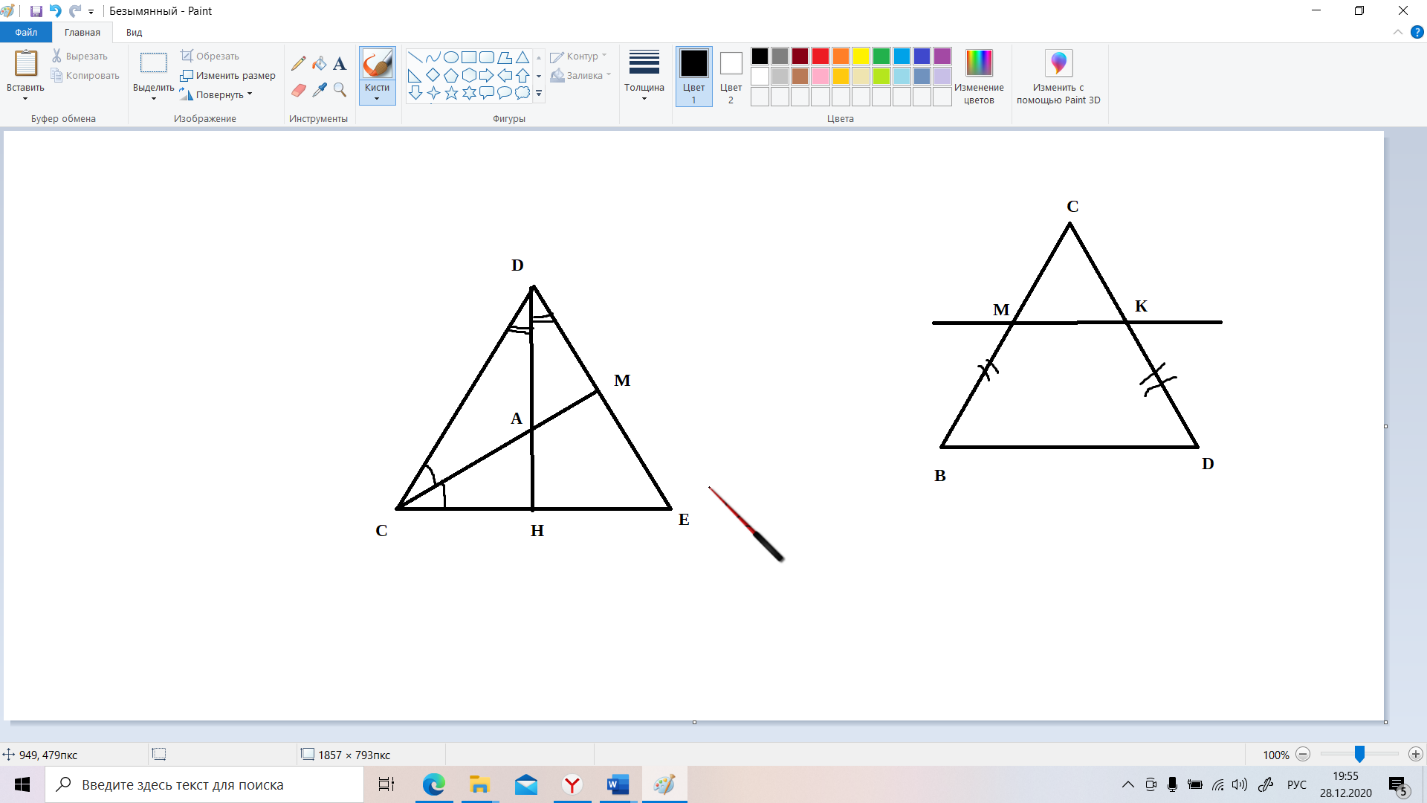 Доказательство:Так как треугольник ВСD – равнобедренный, значит В=D. МК||BD по условию, значит B=CMK как соответственные углы и D=CKM как соответственные углы. В треугольнике СМК CMK=CKM, следовательно СМК-равнобедренный, следовательно СК=СМ. Что и требовалось доказать. Первичный балл0-23-45-67Отметка по пятибалльной шкале«2»«3»«4»«5»1Используя рисунок укажите верные утверждения: 2Угол KML равен 104, МА – биссектриса этого угла. Найдите угол АМL.3Расстояние между Москвой и Волгоградом 900 км. Город Воронеж находится 4Найдите длины отрезков CD и CF на рисунке, если DF=21 см, а отрезок CF в  5Из точки М проведены три луча: МО, MN и МК. Чему равен угол   NMK, 1Используя рисунок укажите верные утверждения: 2Угол DCL равен 126, CM – биссектриса этого угла. Найдите угол MCL.3Расстояние между Волгоградом и Пензой 500 км. Город Саратов находится 4Найдите длины отрезков ОВ и ОА на рисунке, если АВ=36 см, а отрезок ОВ в  5Из точки А проведены три луча: АМ, АN и АК. Чему равен угол   NАK, Номер заданияПравильный ответ113 или 312523Расстояние между Москвой и Волгоградом 900 км. Город Воронеж находится БаллыСодержание критерия1Обоснованно получен верный ответ 0Получен не верный ответ и/или ответ не обоснован4Найдите длины отрезков CD и CF на рисунке, если DF=21 см, а отрезок CF в  БаллыСодержание критерия2Обоснованно получен верный ответ 1Решение доведено до конца, но допущена описка или ошибка вычислительного характера, с её учетом дальнейшие шаги выполнены верно0Решение не соответствует ни одному из критериев, перечисленных выше5Из точки М проведены три луча: МО, MN и МК. Чему равен угол   NMK, БаллыСодержание критерия2Обоснованно получен верный ответ 1Построен верный рисунок, но допущена описка или ошибка вычислительного характера, с её учетом дальнейшие шаги выполнены верно0Решение не соответствует ни одному из критериев, перечисленных вышеНомер заданияПравильный ответ114 или 412633Расстояние между Волгоградом и Пензой 500 км. Город Саратов находится БаллыСодержание критерия1Обоснованно получен верный ответ 0Получен не верный ответ и/или ответ не обоснован4Найдите длины отрезков ОВ и ОА на рисунке, если АВ=36 см, а отрезок ОВ в  5Из точки А проведены три луча: АМ, АN и АК. Чему равен угол   NАK, Первичный балл0-23-45-67Отметка по пятибалльной шкале«2»«3»«4»«5»1Используя рисунок укажите верные утверждения: 2В треугольнике ВСD стороны BD и СD равны, DM – медиана, угол BDC равен 38. 3Луч SC является биссектрисой угла ASB, а отрезки SA и SB равны. Докажите, что 4В окружности с центром О проведены хорды DE и PK, причем DOE=POK.  5Точка D лежит внутри треугольника PRS. Найдите угол   RDS, если RS=PS, 1Используя рисунок укажите верные утверждения: 2Стороны РК и РМ треугольника РКМ равны, РН - его медиана. Найдите углы РНК 3Луч KC - биссектриса угла DKB, а отрезок DK равен отрезку ВК.  Докажите, что 4В окружности с центром А проведены хорды LK и PH, причем LAK=PAH.  5Точка K лежит внутри треугольника АВС. Найдите угол   АКВ, если АВ=СВ, Номер заданияПравильный ответ125 или 522BMD=90, BDM=193Луч SC является биссектрисой угла ASB, а отрезки SA и SB равны. Докажите, что БаллыСодержание критерия1Доказательство верное, все шаги обоснованы 0Доказательство не верное и/или не обоснованное4В окружности с центром О проведены хорды DE и PK, причем DOE=POK.  БаллыСодержание критерия2Доказательство верное, все шаги обоснованы 1Доказательство в целом верное, но содержит неточности0Доказательство не верное и/или не обоснованное5Точка D лежит внутри треугольника PRS. Найдите угол   RDS, если RS=PS, БаллыСодержание критерия2Обоснованно получен верный ответ 1Решение доведено до конца, но допущена описка или ошибка вычислительного характера, с её учетом дальнейшие шаги выполнены верно0Решение не соответствует ни одному из критериев, перечисленных вышеНомер заданияПравильный ответ124 или 422PHK=90 KPH=213Луч KC - биссектриса угла DKB, а отрезок DK равен отрезку ВК.  Докажите, что БаллыСодержание критерия1Доказательство верное, все шаги обоснованы 0Доказательство не верное и/или не обоснованное4В окружности с центром А проведены хорды LK и PH, причем LAK=PAH.  БаллыСодержание критерия2Доказательство верное, все шаги обоснованы 1Доказательство в целом верное, но содержит неточности0Доказательство не верное и/или не обоснованное5Точка K лежит внутри треугольника АВС. Найдите угол   АКВ, если АВ=AC, БаллыСодержание критерия2Обоснованно получен верный ответ 1Решение доведено до конца, но допущена описка или ошибка вычислительного характера, с её учетом дальнейшие шаги выполнены верно0Решение не соответствует ни одному из критериев, перечисленных вышеПервичный балл0-23-45-67Отметка по пятибалльной шкале«2»«3»«4»«5»1Используя рисунок укажите верные утверждения: 2Прямые a и b параллельны. Найдите 2, если 1=38. 3Точки А и С лежат по разные стороны от прямой BD. Докажите, что если АВ||СD 4Треугольник МРК – равнобедренный с основанием МР. Прямая АВ параллельна 5Докажите, что АС||BD, если СВ – биссектриса угла АСD, 1Используя рисунок укажите верные утверждения: 2Прямые b и d параллельны. Найдите 2, если 1=48. 3Точки А и Е лежат по разные стороны от прямой BD. AD||BE, AD=BE.  4Треугольник АВС – равнобедренный с основанием ВС. Прямая МК параллельна   5На рисунке АС||МК, ОА  - биссектриса МОВ, ВК – биссектриса СВО.  Номер заданияПравильный ответ1235  21323Точки А и С лежат по разные стороны от прямой BD. Докажите, что если АВ||СD БаллыСодержание критерия1Доказательство верное, все шаги обоснованы 0Доказательство не верное и/или не обоснованное4Треугольник МРК – равнобедренный с основанием МР. Прямая АВ параллельна БаллыСодержание критерия2Обоснованно получен верный ответ 1Построен верный рисунок, но допущена описка или ошибка вычислительного характера, с её учетом дальнейшие шаги выполнены верно0Решение не соответствует ни одному из критериев, перечисленных выше5Докажите, что АС||BD, если СВ – биссектриса угла АСD, БаллыСодержание критерия2Доказательство верное, все шаги обоснованы 1Доказательство в целом верное, но содержит неточности0Доказательство не верное и/или не обоснованноеНомер заданияПравильный ответ124521423Точки А и Е лежат по разные стороны от прямой BD. AD||BE, AD=BE.  БаллыСодержание критерия1Доказательство верное, все шаги обоснованы 0Доказательство не верное и/или не обоснованное4Треугольник АВС – равнобедренный с основанием ВС. Прямая МК параллельна   БаллыСодержание критерия2Обоснованно получен верный ответ 1Построен верный рисунок, но допущена описка или ошибка вычислительного характера, с её учетом дальнейшие шаги выполнены верно0Решение не соответствует ни одному из критериев, перечисленных выше5На рисунке АС||МК, ОА  - биссектриса МОВ, ВК – биссектриса СВО.  БаллыСодержание критерия2Доказательство верное, все шаги обоснованы 1Доказательство в целом верное, но содержит неточности0Доказательство не верное и/или не обоснованноеПервичный балл0-23-45-67Отметка по пятибалльной шкале«2»«3»«4»«5»1Используя рисунок укажите верные утверждения: 2Чему равны углы треугольников, на которые высота разбивает 3Докажите, что если на рисунке В и D прямые и AD=ВС, то АВС=CDA4Найдите углы треугольника ВОР, если АВС – равнобедренный с основанием ВС,5В треугольнике CDE стороны СЕ и DE равны, биссектрисы СМ и DH 1Используя рисунок укажите верные утверждения: 2ВН – высота равнобедренного прямоугольного треугольника АВС, 3Докажите, что если на рисунке АС и BD перпендикуляры к прямой CD и AD=ВС, 4Найдите углы треугольника ВОР, если АВС – равнобедренный с основанием ВС,5Треугольник ВСD – равнобедренный. Прямая параллельная основанию DB,  Номер заданияПравильный ответ114 или 41230, 60, 903Докажите, что если на рисунке В и D прямые и AD=ВС, то АВС=CDAБаллыСодержание критерия1Доказательство верное, все шаги обоснованы 0Доказательство не верное и/или не обоснованное4Найдите углы треугольника ВОР, если АВС – равнобедренный с основанием ВС,БаллыСодержание критерия2Обоснованно получен верный ответ 1Допущена описка или ошибка вычислительного характера, с её учетом дальнейшие шаги выполнены верно0Решение не соответствует ни одному из критериев, перечисленных выше5В треугольнике CDE стороны СЕ и DE равны, биссектрисы СМ и DH БаллыСодержание критерия2Доказательство верное, все шаги обоснованы 1Доказательство в целом верное, но содержит неточности0Доказательство не верное и/или не обоснованноеНомер заданияПравильный ответ123 или 32245, 45, 903Докажите, что если на рисунке АС и BD перпендикуляры к прямой CD и AD=ВС, БаллыСодержание критерия1Доказательство верное, все шаги обоснованы 0Доказательство не верное и/или не обоснованное4Найдите углы треугольника ВОР, если АВС – равнобедренный с основанием ВС,БаллыСодержание критерия2Обоснованно получен верный ответ 1Допущена описка или ошибка вычислительного характера, с её учетом дальнейшие шаги выполнены верно0Решение не соответствует ни одному из критериев, перечисленных выше5Треугольник ВСD – равнобедренный. Прямая параллельная основанию DB,  БаллыСодержание критерия2Доказательство верное, все шаги обоснованы 1Доказательство в целом верное, но содержит неточности0Доказательство не верное и/или не обоснованное